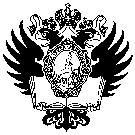 САНКТ-ПЕТЕРБУРГСКИЙ ГОСУДАРСТВЕННЫЙ УНИВЕРСИТЕТПирогова Анастасия ОлеговнаВыпускная квалификационная работа«Совершенствование государственной политики социальной защиты граждан без определенного места жительства в Российской Федерации (На примере Санкт-Петербурга)»Уровень образования: направление 39.04.01 «Социология»Основная образовательная программа магистратурыВМ.5736.2019 «Социология в России и Китае»Научный руководитель: профессор кафедры социологии политических и социальных процессов Санкт-Петербургского государственного университета, доктор политических наук  Милецкий Владимир ПетровичРецензент:доцент кафедры социальных коммуникаций, Северо-Западный институт управления – филиал ФГБОУ «Российская академия народного хозяйства и государственной службы при Президенте Российской Федерации»Черезов Дмитрий НиколаевичСанкт-Петербург 2023 годВведениеРабота посвящена проблеме бездомности в городе Санкт-Петербурге, при этом внимание уделено причинам возникновения бездомности, а также мерам принимаемыми государством для защиты и поддержки граждан без определенного места жительства и особенностям проводимой политике в этой сфере.Проблема бездомности носит массовый характер, трудно решаема и является актуальной для современного российского общества ввиду того, что социальный феномен бездомности последние несколько лет имеет тенденцию к увеличению.В России нет достоверных данных о том, сколько в стране бездомных людей. Власти с начала 2021 года планируют создать единый реестр лиц без определенного места жительства и начать оказывать им социальную и медицинскую помощь, но пока этим занимаются в первую очередь благотворительные организации.На волне пандемии увеличилось число граждан без определенного места жительства, как латентных (не имеющих регистрации по месту пребывания), так и фактических, не имеющих определенного места жительства, в следствии сокращения рабочих мест, финансовой нестабильности и потере жилья. Согласно данным Левада-Центра приняли участие в переписи населения около 52% опрошенных респондентов, 42% россиян сообщили, что не принимали участия. Стоит отметить, что перепись населения учитывает только тех, кто добровольно согласился принять в ней участие, однако, сколько тех, кого сотрудники в силу ряда причин не внесли в перепись неизвестно.Ввиду того, что данные Росстата на этот счёт не точны, поскольку в опубликованном первом томе результатов переписи населения 2020-2021 года категория «лица, без определенного места жительства отсутствует», а последний их учёт проводился в переписи 2010 года – 64 077 тыс. чел., то следует обратиться к данным некоммерческих организаций занимающихся благотворительностью, поскольку они непосредственно работают с этой группой населения.Так по данным благотворительной организации «Ночлежка» количество бездомных колеблется 50 человек до максимального количества 70 тысяч человек, и это только в среднем по городу Санкт-Петербург.Данные Комитета за 2021 год указывают, что в Центр учёта обратилось 3 352 бездомных, что в сравнении с деятельностью благотворительных организаций, говорит о том, что лишь малому количеству бездомных была оказана социальная помощь.Власти, опираясь на официальную статистику, до настоящего момента не считают проблему бездомных достаточно острой, чтобы создавать и активно развивать государственные учреждения помощи, переложив заботу о них на волонтёров и благотворительные организации, создавая риск увеличения данной категории, отсутствие надлежащего правового регулирования в данной сфере только усугубляет проблему бездомности. Государству необходимо признать и выделить бездомных в отдельную группу населения предоставив и законодательно закрепив им права и обязанности.Таким образом актуальность темы исследования обусловлена как фактическими данными статистики, так и социально-политическими факторами о бездомности в обществе.Степень научной разработанности темы исследования. Вопросом положения бездомных с социологической точки зрения занимались такие социологи, как Я. И. Глинский, В. С. Афанасьев, В. С. Соколов, в работах которых внимание уделено рассмотрению социальных характеристик бездомных, их пола, возраста и образования, а также параметров жизни и их места в социальной структуре общества. С. А. Стивенсон и О. Б. Милушкиной было обращено внимание на изучение образа жизни и социальной организации бездомных, структурных причин бездомности, ролей и статусов бездомных внутри группы, их идентичности, юридических аспектов бездомности и некоторых особенностей личности бездомных, которые были выявлены и описаны в работах И.З. Карлинского.Анализ литературных источников показывает явное недостаточное научное сопровождение разрабатываемой темы исследования, в том числе существенно и то, что социально-экономические условия в обществе изменились, что привело к реформированию законодательства, что обуславливает необходимость изучения имеющихся нормативно-правовых актов в сфере социальной защиты. Объектом исследования выступает государственная политика по социальной защите граждан без определенного места жительства. Предмет исследования: процессы совершенствования государственной политики по социальной защите граждан без определенного места жительства в Российской Федерации на примере Санкт-Петербурга.Теоретическая цель исследования: изучение и выявление содержания и основных направлений совершенствования государственной политики социальной защиты граждан без определенного места жительства в Российской Федерации, включая социологический анализ действующего в этой области законодательства.Прикладная цель исследования: разработка предложений и рекомендаций по совершенствованию социальной политики по защите граждан без определенного места жительства.Гипотеза исследования заключается в предположении о том, что в настоящее время действующее в России законодательство по социальной защите бездомных не в полной мере способствует проведению надлежащей региональной социальной политики в данной области.Задачи:1. Рассмотреть понятие и причины становления граждан бездомными; 2. Проанализировать действующее законодательство Санкт-Петербурга по социальной защите граждан без определенного места жительства;3. Проанализировать особенности реализации государственной политики по социальной защите граждан без определенного места жительства на примере Санкт-Петербурга; 4. Сформулировать предложения по решение существующих проблем.Общенаучными методами в исследовании выступили анализ, синтез, дедукция и индукция. Специальными социологическими методами стали теоретическое обоснование, анализ документов, вторичный анализ социологических данных.При разработке программы эмпирического исследования использован метод социологического анализа документов.Научная новизна работы заключается в авторской попытке выявления содержания и основных направлений совершенствования государственной политики социальной защиты граждан без определенного места жительства в Российской Федерации, включая социологический анализ действующего в этой области законодательства.Нормативно-правовая база исследования представлена на общероссийском уровне: Конституция РФ с ред. от 01.07.2020 г.; федеральными законами (ФЗ-442 «Об основах социального обслуживания граждан в РФ»; ФЗ-323 «Об основах охраны здоровья граждан в РФ» и иными); постановлением правительства РФ №713 от 15.11.2022 г. «Об утверждении правил регистрации и снятии граждан РФ с регистрационного учёта…». На региональном уровне: законом Санкт-Петербурга «Социальный кодекс»; «О бесплатной юридической помощи в Санкт-Петербурге»; «О специализированном жилищном фонде Санкт-Петербурга»; «О социальном обслуживании населения в Санкт-Петербурге».Эмпирическая база исследования представлена результатами проведенного социологического анализа документов и вторичные социальные данные  по вопросам государственной политики социальной защиты граждан без определенного места жительства.Практическая значимость работы заключается в возможности использования результатов эмпирического исследования в качестве материалов для предложений по совершенствованию законодательства в социальной сфере в отношении лиц без определенного места жительства.Результаты исследования были апробированы:Публикацией статьи «Анализ политики государства по социальной защите граждан без определенного места жительства в РФ на примере Санкт-Петербурга» в сборнике «Социолог: образование и профессиональные траектории: материалы Всероссийской научной конференции XVI Ковалевские чтения 17-19 ноября 2022 года» .Структура работы. Выпускная квалификационная состоит из введения, двух глав, пяти параграфов, заключения, списка использованной литературы.Содержание работы. Во введении диссертации обосновывается актуальность избранной темы, характеризуется степень научной разработанности проблемы бездомности, определены объект и предмет, цель и задачи, гипотеза исследования, выделяются научная новизна, раскрываются источники, методология, теоретическая и практическая значимость диссертационного исследования.В первой главе вводятся термины, раскрывается понятие социальной политики. Перечисляется совокупность факторов влияющих на появление бездомных в обществе. Путем анализа вторичных данных проводиться оценка мнения населения по отношению к бездомным, а также приводятся причины, в соответствии с которыми бездомных необходимо выделить как отдельную группу населения и предоставить им меры социальной поддержки.Во второй главе описываются направления социальной политики в отношении бездомных, которые закреплены законодательно. Сравнивается объем оказания помощи бездомным государством и некоммерческими организациями Санкт-Петербурга. Также приводится примеры опыта иностранных государств по проведению политики помощи бездомным.Третий параграф второй главы является эмпирическим исследованием, включающим в себя программу исследования с установленными целями и задачами, основной гипотезой, а также выводами по его результатам, рекомендациями по указанным проблемам.В заключении обобщены выводы исходя из целей и задач, установленных во введении, также включены рекомендации и выводы, к которым пришел автор, проведя эмпирическое исследование.Глава 1. СОЦИАЛЬНЫЕ ДЕТЕРМИНАНТЫ УВЕЛИЧЕНИЯ ЧИСЛА ГРАЖДАН БЕЗ ОПРЕДЕЛЕННОГО МЕСТА ЖИТЕЛЬСТВА§1.1. Основные аспекты и факторы появления лиц без определенного места жительства«Социальная политика понимается как целенаправленная деятельность государства по перераспределению ресурсов между гражданами с целью достижения благосостояния. Обычно под социальной политикой принято понимать такие направления как социальное обеспечение, здравоохранение, образование, жилье и трудовая занятость».Социальное обеспечение в западной литературе понимается как система мер по защите отдельных лиц и семей от рисков, которых можно избежать, включая серьезное сокращение доходов, необходимых для поддержания приемлемого уровня жизни. Цели и приоритеты социальной политики менялись с течением времени, и концепция социальной справедливости играла важную роль в формировании ее направления.Если обратиться к классической социологии, то Э. Дюркгейм указывает, что моральные и нравственные чувства людей представляют собой основание социального порядка, поскольку они тесно связаны с представлениями о справедливом обществе. Таким образом, социальная политика обеспечивает поддержание социальной стабильности и выполняет интегрирующую и регулирующую функцию.Большой вклад в развитие политической социологии внесли К. Маркс и М. Вебер. Маркс считал, что социологические факторы напрямую зависят от экономических, а интерпретация класса как носителя политических идей основывалась на экономическом объяснении исторического процесса. Вебер же, наоборот считал, что класс базируется не только на экономических позициях, но также и на социальных, в частности на позиции индивида в структуре власти, что позволяет выявить у него две методологические особенности: концепция власти и управления в рамках государственного устройства; концепция субъективного понимания явлений. Далее развитием политической социологии в ее аспектах занимались: известный экономист и социолог 19-20 века В. Парето, политолог Г. Д. Лассуэл, Г. Алмонд, Д. Истон и др. Каждый из них опирался на труды Маркса и Вебера, однако интерпретировали их работы иначе, в связи с чем появились новые знания в социологическом объяснении политики и политических процессов. Концепция социального государства, как гаранта социальной защиты была сформулирована в середине 20-века в западной Европе, и лишь после распада СССР было законодательно закреплено Конституцией 1993 года, что Россия является социальным государством.В работе «Системное содержание современной социальной политики» В. П. Милецкий и Н. В. Казаринова определяют социальную политику как совокупность политико-управленческих мер, регулирующих функционирование и развитие компонентов социальной сферы общества с целью повышения качества и уровня жизни людей, которые реализуются путем осуществления комплекса программ и мероприятий по необходимым направлениям, поэтому условием эффективности социальной политики является её системный характер. Основными компонентами социальной политики являются: общество как объект политико-управленческого воздействия и политико-управленческий комплекс как субъект, который внутри себя подразделяется на этапы управления социальной сферой такие как формирование целей социальной политики, организация и контроль за исполнением решений, и подведение итогов реализации политики.Социальная сфера является отражением проводимой политики государства опирающегося на запросы общества, и от ее успешности зависит уровень жизни людей во всех аспектах, в том числе социальная политика влияет на положение бездомных в обществе и тенденции отношения к ним.Увеличение маргинальной части населения, а именно лиц без определенного места жительства (далее  БОМЖ) представляет собой социальный феномен, определение которого имеет междисциплинарный характер и выступает предметом исследования целого ряда социальных наук: социологии, психологии, конфликтологии и др. Так авторы в своей работе выделяют два направления: «первое направление рассматривает маргинальность в виде своеобразного культурного феномена. Второе направление, также известно как социологическое  основывается на выделении проблемы, как потери прежней самоидентификации и неопределенности социального статуса, рассматривая в данном контексте проблемы лиц без определенного места жительства» Относительно обозначенных концепций причины появления и воспроизводства контингента лиц, называемых «бомж», условно разделяют на объективные и субъективные. «К субъективным причинам обычно относят особенности и склонности некоторых людей (генетические, биологические особенности), их возможную к бродяжничеству, маргинальному поведению, появлению зависимостей». Такие люди составляют группу потенциальных бомжей, и в случае возникновения определенных условий они могут ими стать. В свою очередь, основными объективными причинами роста числа бомжей в 2019 году являлись «обострение экономической ситуации (падение производства, инфляция, рост цен, падение жизненного уровня), а также политическая нестабильность и потеря людьми нравственных ценностей и ориентиров. Потеря постоянного источника дохода из-за роста безработицы, невыплаты заработной платы и пенсии - одно из последствий экономического кризиса - особенно губительно для лиц пожилого возраста».В России недостаток недорогого жилья является основной причиной роста социального слоя бомжей, потеря квартиры в результате внутрисемейных конфликтов или длительного отсутствия; также на увеличение числа бездомных влияет отсутствие общероссийской политики по отношению к лицам без определенного места жительства, несовершенство форм социального и медицинского страхования.В настоящее время ответственность за разработку и реализацию программ социальной поддержки бездомных перешла на регионы, которые в рамках своих полномочий создают законы и реализуют меры поддержки в виде государственных программ. Кроме того, проблема бездомности усугубляется социальным здоровьем общества, так как в эту группу попадают люди с психическими расстройствами, зависимостями и проблемами внутри семьи. Также к числу бездомных относятся мигранты из ближних стран и малообеспеченных регионов России, а также жители сельской местности, приезжающие на заработки.Анализ данных социологических исследований бездомных позволил выявить, что «они объединены в локальные сообщества, внутри которых существует определенная иерархия и разделение труда. Зачастую, лица, соответствующие стереотипному понятию «бомж» и характеризуемые высокой степенью маргинальности, крайне низким уровнем адаптации к жизни нормального общества и высоким уровнем адаптации к жизни маргинальных сообществ являются лицами, вернувшимися из мест лишения свободы, ведущими асоциальный образ жизни и имеющими девиантное поведение». Совпадают в основном и социальные причины, приведшие людей к статусу бездомных, такие как безработица, семейные проблемы, длительное пребывание в местах лишения свободы. По данным Комитета по социальной политике, «основными причинами возникновения бездомности являются (на 2019 год): семейные проблемы – около 52%; экономические (трудовые мигранты) – 21%, освобождение из мест лишения свободы – 14%; недобросовестные сделки с недвижимостью – 13%». Рис 1.Однако причины бездомности, такие как семейные проблемы, имеют устойчивую тенденцию к росту, а количество недобросовестных сделок с недвижимостью наоборот уменьшается.«Среди бездомных бывшие жители Санкт-Петербурга составляют около 48%, бывшие жители других субъектов Российской Федерации – 52%, из них из Ленинградской области – 18%. По проводимым ранее исследованиям определен «социальный портрет» бездомного в Санкт-Петербурге: это холостой мужчина в возрасте 35-45 лет со средним или средне-профессиональным образованием, имеющий рабочую специальность, не имеющий устойчивых социальных связей с обществом, живущий в Санкт-Петербурге более 10 лет».По данным «Ночлежки» причины бездомности на 2019 год являются: 38.2% - переезд в другой город в поисках работы, 35,8% - проблемы в семье (конфликты, "квартирный вопрос"), 13,2% - жертвы мошенничества, которыми зачастую становятся выпускники детских домов, пожилые люди; 12,5% - потеря возможности снимать жилье в связи с финансовыми трудностями; 12% - потеря работы (из-за пандемии многие люди потеряли работу, а как следствие и жилье); 8,6 % - особая категория граждан: отсутствия жилья после освобождения из мест лишения свободы; 7,9 % - продажа жилья в связи с тяжелыми жизненными обстоятельствами (дорогостоящее лечение, возврат большого долга); 7,3 % - зависимость (алкогольная, наркотическая); 5,8 % - одинаковое количество процентов приходится на тех кто не способен работать в следствии травмы или заболевания, а сумма лечения для них не подъемная и тех, кто утратил документы, что обычно является сопутствующей причиной всех вышеперечисленных; 17,2% - иные причины (личный выбор, взыскание жилья за долги, выселение из служебного жилья и т.д.). Однако при анализе данных стоит учесть, что обычно причиной бездомности становится совокупность указанных факторов, которые присутствуют одновременно, ввиду чего человек не может с ними справится и теряет своё социальное положение. Среднестатистический портрет бездомного по данным благотворительной организации (2019): средний возраст 45 лет, преимущественно мужчины, 16,8 % имеют высшее образование, 44, 4% имеют средне-специальное образование, 27,4% - среднее образование.Из приведенных цифр видно, что основными факторами бездомности, установленными как государственным учреждением, так и некоммерческим учреждением являются, во-первых, проблемы в семье, во-вторых, трудовые мигранты. Согласно данным аналитического центра НАФИ на 01.02.2022 года по оценкам россиян, на улицах большинства населенных пунктов страны можно встретить бездомных. Чаще всего они вызывают у людей сочувствие, жалость, печаль и желание помочь. Каждый пятый при виде бездомного испытывает дискомфорт, и лишь некоторые – страх, отвращение и брезгливость. Большинство россиян за последний месяц видели на улицах своего города бездомных, при этом, по мнению опрошенных, их число за последние 5 лет увеличилось. Аналитическим центром было опрошено 1600 человек 18 лет и старше в 53 регионах России. Выборка построена на данных официальной статистики Росстат и репрезентирует население РФ по полу, возрасту, уровню образования и типу населенного пункта. Статистическая погрешность данных не превышает 3,4%.В глазах людей типичный портрет бездомного выглядит так: мужчина в возрасте от 40 до 50 лет, без высшего образования, страдающий от вредных привычек. «По мнению россиян, в топ-5 основных причин, почему люди становятся бездомными, входят: зависимость от алкоголя или наркотиков (84%), мошеннические действия со стороны других людей (69%), стечение обстоятельств (47%), семейные проблемы (46%) и сложная экономическая ситуация в стране (33%)». «При встрече на улице люди чаще всего эмпатизируют бездомным. В первую очередь, испытывают сочувствие и жалость (76%), а также печаль (42%) и желание помочь (37%). При этом ответственность за оказание помощи лишившимся крова в основном делегируют государству (78%), благотворительным или религиозным организациям (66% и 34% соответственно)». Негативная реакция в адрес бездомных встречается значительно реже. «Каждый пятый опрошенный (22%) заявил, что при виде бездомного испытывает дискомфорт. Каждый десятый (7%) – страх, отвращение и брезгливость. Полное безразличие к бездомным выразили 4% россиян».«При этом каждый третий россиянин (27%) знает, что по месту его проживания есть организации, которые помогают бездомным — кормят их, дают одежду, временно размещают у себя и так далее. Столько же признались, что ничего не знают о местах, где можно получить помощь в ситуации бездомности (27%). Не уверены, но предполагают наличие таких организаций 17%, чуть меньше, напротив, склоняются к их отсутствию (12%), твердо убеждены, что таких организаций нет, — 14%». «Большую информированность о наличии по месту жительства организаций, помогающих бездомным, демонстрируют россияне 45-59 лет (34%), жители Северо-Западного федерального округа (33%), обеих столиц (31%) и городов с численностью населения 100-500 тыс. человек. В селах, напротив, выше процент уверенных в отсутствии таких организаций (20%)».Среди тех, кто ничего не знает об организациях, оказывающих помощь бездомным людям, треть исключают для себя личную помощь подобным фондам (29%), готовы помогать — 68%. Если человек уверен, что рядом с ним есть такая организация, он готов оказать поддержку в 86% случаев.«Большинство (77%) наших сограждан допускают для себя возможность в течение ближайшего года поддержать благотворительную организацию или фонд, помогающие бездомным людям. Чаще всего выбирают вещевой, продуктовый вид помощи (53%) или разовый перевод денег (31%). Реже люди готовы стать волонтерами (11%), оказать профессиональную услугу (7%) или оформить подписку на регулярную финансовую помощь (5%)».Сформировавшийся стереотип о том, что большинство бездомных подтверждается данными опроса, где все 2% опрошенных ответили, что бездомный может иметь высшее образование, 34%  среднее образование и 27 %  средне-специальное, что не соответствует практической ситуации и опровергает данные «Ночлежки». Однако несмотря на стереотип, сложившийся в обществе в отношении бездомных многие люди готовы им помогать единоразово или регулярно, что очень показательно для российского общества.§1.2. Граждане без определенного места жительства как объект социальной защиты 	«Увеличение числа бездомных граждан свидетельствует о несоблюдении государством целого ряда общепринятых правил и стандартов, которое приводит к возникновению таких негативных последствий как: массовое нарушение прав на жилье; вынужденная утрата жилого помещения вследствие повышения цен за квартплату и услуги ЖКХ при полной неспособности гражданина произвести оплату; дефицит жилья в целом, дешевого и доступного в частности, снижение его качества; наличие всякого рода «прописок» и «регистраций»; отсутствие у части населения желания жить постоянно на одном месте, присущего большинству; отсутствие рабочих мест по месту регистрации» указывает Алексеева Л.С. Факт существования бездомности как бы указывает обществу на избыточность ее представителей и необходимость преодоления привносимых ею угроз.«Бездомность, как полная (юридическая) или частичная (фактическая или временная) потеря человеком жилья, является проявлением институциональной дискриминации индивидов и может быть двух видов - прямой и косвенной - в зависимости от намерений нарушителя».По мнению Алексеевой Л.С. «прямая институциональная дискриминация характеризуется предвзятым отношением государства и его институтов к такому социальному меньшинству, как бездомные. Косвенная дискриминация, как побочный эффект прямой дискриминации, вызвана мерами, предпринимаемыми этой институциональной сферой по отношению к тем, кто подвергается дискриминации».Таким образом, прямая дискриминация бездомных в отношении жилья приводит к косвенной дискриминации в других отношениях: они не могут трудоустроиться, получать медицинскую помощь, надлежащим образом воспитывать своих детей и, в связи с чем, теряют возможность участвовать в жизни общества наравне с другими гражданами.«Бездомность зачастую рассматривается как проблема отсутствия жилья, хотя в реальности она гораздо шире. Процесс маргинализации личности бездомного не равен и не ограничен собственно утратой жилья. Он не начинается тогда, когда человек оказывается на улице, и иногда не заканчивается с обретением жилья». Виноградова Г. В. выделяет несколько этапов маргинального разложения личности, помимо потери прописки, жилья, работы, разрыва социальных связей, как итога совокупности перечисленных причин формирование новой идентичности, когда человек смиряется со своим положением бездомности и пытается приспособиться к нему, находит положительные стороны от попадания в маргинальный класс, например, многие считают, что стали более свободными от обязанностей навязанных им государством и обществом, однако пользуются социальными учреждениями при необходимости. Существует другой вариант развития событий, где у лица есть конфликт с обществом, в связи с попаданием в трудную жизненную ситуацию (болезнь, инвалидность, старость и т.д.), возникающий из-за страха остаться без социальной поддержки. «Наличие социальных связей предполагает наличие (предоставление) жилья, но на данном этапе человек теряет жилье из-за семейного конфликта, собственного алкоголизма, мошенничества и т.п.», однако оба варианта неизменно приводят гражданина к становлению бездомным. Специфика бездомности в России заключается в ее связи с институтом регистрации, который, по сути, является условием доступа к механизмам реализации конституционных прав граждан, среди которых можно выделить право на медицинскую помощь (при отсутствии регистрации нет возможности прикрепиться к поликлинике, а следовательно это препятствует к получению доступа к медицинским услугам), право на достоинство личности, право на труд (нет возможности встать на учёт в центр занятости населения и получать пособие по безработице), право на жилище, и др.Бездомные являются точно такими же гражданами страны, как и те, кто имеет регистрацию по месту жительства.Существенная часть сил по ликвидации причин повышения бездомности должна быть направлена на принятие закона, защищающего их права и интересы. При отсутствии такового неимущие и бездомные граждане регулярно станут попадать в замкнутый круг, в котором при невозможности устроиться на работу и отсутствии регистрации по месту жительства, им негде жить, так как нет работы, а работы нет, так как им негде жить.На сегодняшний день вопрос социальной помощи для такой большой группы фактически не решен ни на национальном уровне, ни на местном, без скоординированных усилий и строгого соблюдения законодательства и прав. Статус бездомных не определен. Нет четко определенной национальной политики в отношении бездомных.Все это может лишь создать у бездомных ощущение неполноценности, принадлежности к категории изгоев, которые никогда не смогут интегрироваться в общество.В то же время следует помнить, что бездомные люди должны иметь не только права, но и обязанности, в частности они не могут и не должны существовать только за счет общества  налогов и помощи, предоставляемых трудоспособным населением и государством.Полностью избавиться от маргиналов невозможно, однако можно сбалансировать общество и довести до минимума маргинальный класс в случае введения регулирующих институциональных структур, основанных на социализации и адаптации данной категории граждан в обществе. Это подразумевает под собой помимо оказания разных видов помощи, но также использование бездомных в целях полезных обществу. Таким образом могут быть определены пропорции интеграции и сегрегации групп подобного типа, а также дифференциация их собственных возможностей с точки зрения таких пропорций. Мало защитить эту группу населения, важно также поставить ее под законодательный контроль. Осуществлять «социальную реабилитацию» способом санкций никак не будет иметь особого значения, так как целиком устранить бездомных и бродяг нереально, однако уменьшить проблему бездомности вплоть до общественно толерантного, приемлемого положения абсолютно действительно, по этой причине непосредственно общественный, а никак не властный аспект к бесприютным способен быть базой с целью новейшей идеологии поддержки данной группы жителей.Органы социальной защиты, напрямую оказывающие поддержку и их сотрудники совместно вместе с общественными, а также правозащитными организациями обязаны исполнять собственные особые задачи для развития гуманной и справедливой социальной политики, сосредоточенной на охране жизненно важных интересов людей, попавших в настолько крайние условия.Процесс ресоциализации трудный, требующий поддержки и сопровождения специалистами. По данным ВЦИОМ по мнению россиян, «большинство бездомных могут вернуться к нормальной жизни только при посторонней помощи (65%), 16% верят, что таким людям под силу самостоятельно вернуться к обычной жизни, не верят в такую возможность в принципе 9%».Несмотря на то, что благотворительные и государственные организации работают над решением проблемы бездомности. Однако это явление становится все более распространенным из-за отсутствия эффективных механизмов решения проблемы и негативного отношения общества к бездомным.Глава 2. ОСОБЕННОСТИ РЕАЛИЗАЦИИ ГОСУДАРСТВЕННОЙ ПОЛИТИКИ ПО ЗАЩИТЕ ГРАЖДАН БЕЗ ОПРЕДЕЛЕННОГО МЕСТА ЖИТЕЛЬСТВА§2.1. Основные направления политики по социальной защите граждан без определенного места жительства в Санкт-ПетербургеВ России нет достоверных данных о том, сколько в стране бездомных людей. Власти с начала 2021 года планируют создать единый реестр лиц без определенного места жительства и начать оказывать им социальную и медицинскую помощь, но пока этим занимаются в первую очередь благотворительные организации.С 2001 года предпринимаются попытки официально определить кто такой «бездомный», какой у него социальный статус и является ли он субъектом социальной защиты. В проекте Федерального закона «Об ограничении бродяжничества, социальной поддержке бездомных граждан и ресоциализации лиц, занимающихся бродяжничеством» дано определение понятию бездомный, таким образом, государство считает, что «бездомный – это человек, находящийся в состоянии бездомности, то есть не имеющий права собственности на жилое помещение (здание, строение) или права пользования жилым помещением (зданием, строением), которое он мог бы использовать для проживания или пребывания, а также не имеющий регистрации по месту жительства или по месту пребывания». Исходя из смысла слова «бездомный» — это лицо, не имеющее своего дома, лингвистически определено всё правильно, однако на практике понятие бездомный включает в себя гораздо больше критериев, нежели наличие или отсутствие права собственности на жилое помещение или же регистрации по месту пребывания. Тезисно можно изложить основные положения следующим образом.Во-первых, законопроектом вводится понятийный аппарат, разграничивающий «бродяг» и «бездомных». Во-вторых, вводится обязательный специальный регистрационный учёт лиц занимающихся бродяжничеством, которому должно предшествовать медицинское освидетельствование на наличие инфекционных и паразитарных заболеваний (с последующей перерегистрацией каждые 6 месяцев).Административная ответственность последует за отказ от регистрационного учета и прохождения перерегистрации в виде содержания в специальных учреждениях. Специальный регистрационный учёт бездомных граждан, и лиц занимающихся бродяжничеством, предлагается проводить в добровольном порядке, но однако предусматривается ответственность за отказ от постановки на специальный регистрационный учёт и прохождения перерегистрации.В-третьих, законопроектом устанавливается и раскрывается «комплекс мер по социальной поддержке бездомных граждан и ресоциализации лиц, занимающихся бродяжничеством, а также меры, направленные на предупреждение бездомности, бродяжничества и ограничение бродяжничества».Проект имел множество пробелов и был первой и последней попыткой властей урегулировать положение, не отвечающей на вопросы о том, как например, квалифицировать лиц, имеющих жилое помещение в собственности в другом субъекте, однако не имеющие регистрации в субъекте проживания; мигрантов, в том, случае, если отсутствует жилое помещение в стране пребывания, при этом есть фиктивная регистрация для осуществления трудовой деятельности; лиц, которые имеют жилое помещение, но в связи с конфликтной ситуацией в семье не могут там проживать; лица пострадавшие от политических репрессий и др. Однако стоит отметить, что и то, и другое находиться введении КоАП ст. 18.9, ст. 19.15.2, тогда, во-первых, каким образом описанные отношения могли бы быть урегулированы отдельным вышеупомянутым проектом, если он грубо вторгается в сферу деятельности административного регулирования и, во-вторых, можно ли указанные категории граждан считать бездомными, поскольку дома у них нет, либо они там не проживают.Относительно данного законопроекта громкую критику высказал И. Карлинский, в частности сравнив проект закона с попыткой совместить административное законодательство и закон о социальной защите отдельных категорий граждан (автор придерживается аналогичной точки зрения), указав, что если и разрабатывать подобный законопроект, то только опираясь на практику предоставления помощи бездомным, которую предоставляют в основном благотворительные организации (в частности СПбБОО «Ночлежка»), путем ресоциализации бездомных, их добровольному интегрированию в общество, профилактике бездомности, путем ее предупреждения, а не путем принуждения под угрозой административного и уголовного преследования. Из-за отсутствия чётко установленного понятия бездомности, бездомность в российской литературе охарактеризовывается неопределенно. Несколько ученых касательно этого считают, что бездомность ¬ общественное состояние определённого лица, связанное с неимением у него прав на жилище, прочие исследователи полагают, что это является общественным феноменом, сопряженным с увеличением лиц в обществе, не имеющих жилье.Карлинским И.З. в своей работе было предложено определение понятию бездомный.«Бездомный – человек, находящийся в состоянии бездомности, то есть не имеющий права собственности на жилое помещение (здание, строение) или права пользования жилым помещением (зданием, строением), которое он мог бы использовать для проживания или пребывания, а также не имеющий регистрации по месту жительства или по месту пребывания».В нормативно-правовых документах Российской Федерации отсутствует четкое определение понятия «бездомный человек». Семантика слова «бездомный» интерпретируется, как человек, который в силу каких-либо обстоятельств лишился места жительства. В соответствии со статьей 2 Закона РФ «О праве граждан Российской Федерации на свободу передвижения...» «местами, где человек может проживать, являются: жилой дом, квартира, служебное жилое помещение, специализированные дома (общежитие, гостиница-приют, дом маневренного фонда, специальный дом для одиноких престарелых, дом-интернат для инвалидов, ветеранов и другие), а также иное жилое помещение, в котором гражданин постоянно или преимущественно проживает в качестве собственника, по договору найма (поднайма), договору аренды либо на иных основаниях, предусмотренных законодательством Российской Федерации» . Другие места не могут являться жильем человека. Словосочетание «без определенного места жительства» с юридической точки зрения нужно применять в отношении лиц, не имеющих регистрации по месту пребывания или по месту жительства. Один из основных законов, регламентирующих положение граждан без определённого места жительства, - Федеральный закон от 28 декабря 2013 г. № 442-ФЗ «Об основах социального обслуживания граждан в Российской Федерации». Согласно ст.15 данного закона «гражданин признается нуждающимся в социальном обслуживании, если у него отсутствует место жительство, а также, если он не достиг возраста двадцати трех лет и завершил пребывание в организации для детей-сирот и детей, оставшихся без попечения родителей. Кроме того, социальная поддержка предоставляется при отсутствии у гражданина работы и средств к существованию». Таким образом, закон охватывает большую категорию бездомных как получателей социальных услуг от государства.В 3 ст. ФЗ «Об основах социального обслуживания…» закреплено равенство поставщиков социальных услуг: «поставщик социальных услуг - юридическое лицо независимо от его организационно-правовой формы и (или) индивидуальный предприниматель, осуществляющие социальное обслуживание». Это означает, что к оказанию социальных услуг любого рода могут быть привлечены также негосударственные организации.Касательно социального обслуживания бездомных, то условия и порядок оказания регламентируется двумя нормативными документами: Национальный стандарт Российской Федерации ГОСТ Р 53064-2008 «Социальное обслуживание населения. Типы учреждений социального обслуживания и социальные услуги лицам без определенного места жительства» и ГОСТ Р 53555-2009 «Социальное обслуживание населения. Контроль качества социальных услуг лицам без определенного места жительства». ГОСТ Р 53064-2008 регламентирует оказание экстренной помощи бездомным и их социализацию, определяет типы учреждений, способных оказывать данную помощь, и основные направления их деятельности. Важным положением стандарта является добровольный характер обращения бездомных граждан за помощью.Основанием для создания проекта федерального закона «Об ограничении бродяжничества, социальной поддержке бездомных граждан и ресоциализации лиц, занимающихся бродяжничеством» и «О внесении изменений в отдельные законодательные акты Российской Федерации в связи с принятием Федерального закона «Об ограничении бродяжничества, социальной поддержке бездомных граждан и ресоциализации лиц, занимающихся бродяжничеством» стал факт необязательности обращения бездомных в государственные организации для социальной помощи.В федеральных законопроектах «Об ограничении бродяжничества…» и «О внесении изменений…» вводится понятийный аппарат, который дефиницирует и разграничивает термины «бездомный» и «лица, которые замечены в бродяжничестве». При составлении авторами дефиниции заметна существенная субъективность: так, например, основными особенностями, по которым можно определить «бродяжничество», являются оскорбительность состояния для человеческого достоинства или обонятельное восприятие одежды («зловонная одежда»), что возможно ведет к нарушению основных прав и свобод человека согласно ст.19 ч.2 Конституции РФ. Кроме того, данные законопроекты вводят обязательную регистрацию граждан, занимающихся бродяжничеством, и обязательное медицинское обследование, включающее проверку на инфекционные и паразитарные заболевания. За отказ в регистрации и медицинском освидетельствовании предусмотрено административное наказание в виде лишения свободы на срок до 1 года. Проектами законов также устанавливается «комплекс мероприятий по социальной поддержке бездомных граждан и социальной реабилитации лиц, занимающихся бродяжничеством, а также мероприятий по предупреждению беспризорности, бродяжничества и сокращению бродяжничества».Эти законы носят скорее репрессивный, чем конструктивный характер. Вынужденная социализация и посещение врача, скорее всего, не решат ситуацию с бездомностью, так как не устранят основные причины, по которым люди оказываются на улице, и причины, препятствующие ресоциализации бездомных. Таким образом, за недостаточной продуманностью законопроекты «Об ограничении бродяжничества…» и «О внесении изменений…» не были одобрены.Реакцией на федеральные законопроекты стал проект федерального закона, составленный организацией помощи бездомным людям «Ночлежка». Данный проект носит название «Об основах законодательства Российской Федерации о профилактике бездомности и ресоциализации бездомных». В предложенном проекте особое внимание уделяется «уважению достоинства личности, соблюдению прав, свобод и охраняемых законом интересов лиц, в отношении которых эта деятельность [профилактика бездомности] проводится». Отдельные статьи регламентируют регистрационный учет по месту фактического проживания, порядок восстановления документов, различные просветительские и профилактические мероприятия, особенно среди социально незащищенных слоев населения.В данном проекте решение проблемы жилища осуществляется двумя способами - созданием центров временного приюта для бездомных, где будут открыты профильные центры для мужчин, женщин, детей и семей; и созданием жилых фондов для временного проживания бездомных во время ресоциализации.Правительство Российской Федерации определяет порядок строительства или покупки жилья для временного проживания, его эксплуатации и использования. «Также в законопроекте уделяется внимание конституционным правам бездомных. Одним из прав является охрана здоровья и возможность получения медицинской помощи (ст.37). Оговаривается, что в Российской Федерации финансируются федеральные программы федеральные программы охраны и укрепления здоровья населения. Также в документе разработаны меры по осуществлению прав бездомных на образование, жилище; указана необходимость создания дополнительных социальных гарантий, таких как бесплатный проезд и провоз багажа».Однако, статус бездомных и людей без постоянной регистрации не определен законодательством. Это создает различные проблемы и угрозы для бездомных и для работников, таких как юристы, полицейские, медицинский персонал и другие, которые оказывают им помощь. Бездомные оказываются исключенными из социальной системы и не привязаны к своему правовому статусу, что затрудняет для них реализацию своих прав и потребностей, таких как образование, работа, обращение в суд и получение медицинской помощи. Как указано на сайте, комитетом по социальной политике в Санкт-Петербурге указано понятие «бездомный». «Бездомный – это гражданин Российской Федерации, не имеющий права собственности или права пользования на жилое помещение, а также не имеющий регистрации по месту жительства или по месту пребывания», однако точно такое же понятие уже было в проекте закона «Об ограничении бродяжничества, социальной поддержке бездомных граждан и ресоциализации лиц, занимающихся бродяжничеством», то есть комитет позаимствовал указанное понятие (стоит еще раз упомянуть, что ни один из проектов законов о бездомных не был принят), не посчитав необходимым его расширить или углубить, в частности для более точного определения какие лица относятся к категории «бездомный», в связи с чем использовать данное понятие не представляется возможным ввиду его неточности.Сам комитет на сайте указывает, что «точное количество бездомных в Санкт-Петербурге не определено несмотря на то, что учет бездомных ведется как государственными учреждениями, так и отдельными общественными организациями. По данным руководителя благотворительной организации «Ночлежка» (2019), в городе более 50 000 бездомных людей, в базе «Ночлежки» находится 15 000 анкет бездомных людей, при подсчете бездомных, комитет ссылается на данные благотворительной организации, при этом указывая, что есть данные государственных учреждений о которых не упоминается, что позволяет сделать вывод, что у государства отсутствует точная информация о количестве бездомных, поскольку государство в целом, очевидно, не ведет такой учёт.На волне пандемии увеличилось число граждан без определенного места жительства, как латентных (не имеющих регистрации по месту пребывания), так и фактических, не имеющих определенного места жительства, в следствии сокращения рабочих мест и финансовой нестабильности. Согласно данным, Левада-Центра приняли участие в переписи населения 2022 года около 52% опрошенных респондентов, 42% россиян сообщили, что не принимали участия. Перепись населения учитывает только тех, кто добровольно согласился принять в ней участие, однако, сколько тех, кого сотрудники в силу ряда причин не внесли в перепись неизвестно.Ввиду того, что данные Росстата на этот счёт не точны, поскольку в опубликованном первом томе результатов переписи населения 2020-2021 года категория «лица, без определенного места жительства отсутствует», а последний их учёт проводился в переписи 2010 года – 64 077 тыс. чел., то мы можем обратиться лишь к данным некоммерческих организаций занимающихся благотворительностью, поскольку они непосредственно работают с этой группой населения.В соответствии с данными благотворительной организации «Ночлежка» количество бездомных в 2019 году колеблется от 50 тысяч до максимального количества 70 тысяч человек, учитывая тех, кто обратился за помощью в Санкт-Петербурге.Причины занижения официальной статистики предположительно могут быть следующими: 1. переписчики не ищут бездомных людей; 2. бездомные избегают контактов с представителями власти, к тому же переписчики ходят в основном по домам, которых у бездомных нет; 3. многие бездомные – люди не маргинальной внешности, преимущественно проживающие на вокзалах, переходах, что не соответствует общему сложившемуся стереотипу в обществе.Данные Комитета Санкт-Петербурга за 2021 год указывают, что в Центр учёта обратилось 3 352 бездомных, что в сравнении с деятельностью благотворительных организаций, говорит о том, что лишь малому количеству бездомных была оказана социальная помощь.«Постановка на учет осуществляется Центром учета в соответствии с Положением об учете граждан Российской Федерации без определенного места жительства, утвержденным постановлением Правительства Санкт-Петербурга от 17.08.2007 №1010». Действие Положения распространяется на граждан Российской Федерации без определенного места жительства в Российской Федерации, ранее имевших последнюю регистрацию по месту жительства в Санкт-Петербурге (Ленинграде). Бездомному гражданину, поставленному на учет, выдается справка о постановке на учет по форме, утвержденной распоряжением Комитета от 31.08.2007 № 73-р.Бездомным гражданам, зарегистрировавшимся в Центре, предоставляются различные социальные услуги, в том числе стационарные, в учреждениях города. С начала июля 2019 года, СПб ГКУ "Центр организации социального обслуживания" проводит работу по оформлению индивидуальных программ предоставления социальных услуг и признанию граждан в нуждающихся в социальном обслуживании. Бездомные люди получают информацию о пунктах и видах помощи от своих знакомых и благотворительных организаций, таких как «Ночлежка» и «Мальтийский крест». Доступные услуги низкого класса, не требуют документов, таких как паспорт и справка о регистрации. Отличительной особенностью пунктов обогрева является возможность приема граждан из других регионов, среди которых также много бездомных людей.«Палатки обогрева установлены в разных районах города, работают с 20 часов вечера и до 8 часов утра. Пускают на ночлег всех нуждающихся, без документов. Палатка обычно рассчитана до 50-60 человек, если вплотную, до 40 – более свободно. Людям выдают туристические коврики для сна, одеяла не выдают, люди укрываются либо принесенными с собой одеялами, либо вещами. В 21 час выдают горячее питание и чай, в 7 утра подъем и чай, до 8 часов все должны уйти. Также работают и стационарные пункты обогрева, которых намного меньше, но условия в них отличаются от палаток: двухъярусные кровати, обустроенное помещение. В Адмиралтейском районе такой пункт рассчитан на 14 мест» .По возрасту и полу люди, получающие доступные (низкопороговые) социальные услуги, распределяются следующим образом: из 34 опрошенных всего 3 женщины, 31 мужчина. Мужчины в возрасте от 21 до 59 лет, женщины – 47, 49, 62 года. 5 человек отметили, что они не являются бездомными людьми, но приходят получить горячее питание.Среди опрошенных Центром «34 граждан только 13 человек имели в прошлом (либо в настоящем) регистрацию в Санкт-Петербурге. 9 человек не ответили о своем происхождении, среди отметивших регион последнего места регистрации – 3 человека из Ленинградской области (Сланцы, Подпорожье, Сиверский), 2 человека из Республики Беларусь, по 1 человеку из разных регионов России: Калмыкия, Забайкальский край, Дальний Восток, Волгоград, Новгородская область, Псков».Из тех 13 человек, кто отметил, что имел (либо имеет) регистрацию в Санкт-Петербурге, только 5 человек состоит на учете в СПб ГКУ «Центр учета и социального обслуживания граждан РФ без определенного места жительства», из них у 3 человек не оформлены документы (нуждаются в восстановлении паспорта, военного билета).Особенно остро нуждаются люди в помощи в получении профессии и трудоустройстве – отметили, что нуждается в ней 20 человек, ни один человек не отметил, что получает данный вид помощи. В единичных случаях людям нужны другие виды услуг – например, медицинские. Два человека отметили у себя такое заболевание, как ВИЧ, и нуждаемость в психологической и медицинской помощи.По состоянию на 01.01.2023 на учете в СПб ГКУ «Центр учета и социального обслуживания граждан Российской Федерации без определенного места жительства» (Центр учета) состояло 3 858 бездомных граждан, их них 373 бездомных, снятых с регистрационного учета (т.е. имевших последнюю регистрацию по месту жительства) в других субъектах России.Из общего числа бездомных, состоящих на учете, 1 669 пенсионеров (из них имеющих инвалидность – 822 чел.). Всем гражданам, поставленным на учет в Центре, одновременно с получением справки о постановке на учет оказывается содействие в восстановлении утраченных документов, оформлении пенсии и инвалидности, предоставляется правовая информация и консультационные услуги, выдается полис обязательного медицинского страхования (при его отсутствии), но по не установленной причине не оказывается содействие в трудоустройстве, хотя госорганы могут взаимодействовать между собой и ставить бездомных на учёт в ЦЗН.В 2022 году ночлег предоставляли 13 домов ночного пребывания, являющихся структурными подразделениями комплексных центров социального обслуживания населения (ДНП), и ДНП Центра учета на 283 места, социальные услуги в ДНП получили 1 202 бездомных гражданина. На время нахождения на социальном обслуживании в ДНП бездомным гражданам оформляется регистрация по месту пребывания. В 2022 году зарегистрировано 1 109 чел.Исходя из приведенных цифр, можно заключить, что бездомные весьма активно пользуются предоставляемой помощью, как государственных органов (в меньшей степени), так и не государственных.	В Социальном кодексе Санкт-Петербурга учтено, что «гражданин – это не только лицо, имеющее место жительства или место пребывания в Санкт-Петербурге, но также и лицо без определенного места жительства».При анализе закона выясняются следующие пробелы: в п. 4 ст. 4 Закона указано, что меры социальной поддержки бездомным будут предоставлены только в случае подтверждения их последнего места жительства в Санкт-Петербурге (Ленинграде) на основании решения суда или органов регистрационного учета; не указано кто должен обратиться в эти органы, сам ли бездомный, но без документов ему откажут, поскольку ст. 131, 132 ГПК РФ регламентирует перечень документов прилагаемых к заявлению, или орган предоставляющий помощь бездомным, тогда другой вопрос, имеются ли у комитета такие полномочия для, хотя бы запроса информации из органов учёта о предыдущем месте регистрации лица без определенного места жительства, не говоря уже об обращении в суд. Кто в итоге должен защитить права бездомного, если нет федерального закона, дифференцирующего его как категорию населения, в статье указан весьма сложный механизм, не имеющий чёткой структуризации, и имеющий мало связи с реальным положением бездомного в России ввиду того, что прецедентов признания бездомным нет. Пункт 1 ст. 17, ст. 60, ст. 117-13 говорят о том, что меры социальной поддержки семей, граждан, граждан имеющих право на материальную поддержку в связи с трудной жизненной ситуацией устанавливаются и в отношении лиц без определенного места жительства, однако, возвращаясь к предыдущей статье, можно заметить, что в законе не указан ни перечень документов, которые определенно понадобятся бездомному для установления юридического факта того, что он бездомный, а также всех вытекающих из этого последствий, ни порядок действий, ни органы, которые обеспечивают контроль за предоставлением такого рода поддержки.Закон аналогичным образом устанавливает ранее упомянутое определение «гражданин без определенного места жительства», как и в проекте ФЗ «Об ограничении бродяжничества…», в чем и заключается основная проблема. Законов на местном уровне установлено достаточно для помощи бездомным, указаны органы, в ведении которых находиться контроль за осуществлением помощи данной категории граждан, указаны виды осуществляемой помощи, но проблема в том, что ни одним законом не установлено лицо, которому должна эта помощь оказываться, поскольку, как указывалось, одного отсутствия права собственности и регистрации недостаточно, чтобы квалифицировать лицо, как гражданина без определённого места жительства, необходим перечень совокупных факторов, на основании которых можно было бы заключить, что гражданин является бездомным, а также, необходимо установить государственные органы, которые были бы уполномочены это сделать. В тоже время для сравнения стоит отметить сколько для бездомных людей делают благотворительные организации, например одни из крупнейших «Ночлежка» и «Мальтийский крест».В 2022 году был реализован социальный проект – ресторан «Вход с улицы». На открытие ресторана Ночлежка потратила около 9 млн рублей из собственного бюджета. Часть этой суммы, около двух с половиной миллионов рублей, было собрано с помощью краудфандинга. Благотворители выбирали определенные лоты, связанные с будущим рестораном. Например, за перечисленные 150 рублей благотворителя внесли в Справочник хороших людей  амбарную книгу ресторана. В списке подарков также были завтраки в заведении, подписка на кофе, день стажировки на кухне, именной стол и вечно забронированное место во Входе с улицы. в кафе будут работать жильцы реабилитационных приютов, после нескольких месяцев стажировки они будут переходить на работу в другие заведения общепита. Также проекту оказали помощь крупные компании, такие как Леруа Мерлен и СберМаркет и другие. Руководитель «Ночлежки» в интервью рассказал о своём проекте: «Это называется транзитное трудоустройство. Жильцы наших реабилитационных приютов будут проходить 3-4 месяца стажировку в кафе — работать официантами, помощниками повара, заниматься закупками, а потом будут устраиваться уже с опытом работы в другие заведения. И на их место будут заступать следующие. Благодаря этому проекту получить новую профессию и вернуться к обычной жизни смогут 15-20 бездомных человека в год, а прибыль от работы кафе, будет направлена на обеспечение работы приютов», — пишет РБК.Однако самый длительный проект «Ночлежки» — «Дом на полдороги». Это проект, заключающийся в помощи бездомным людям, имеющим алкогольную зависимость. Реабилитация в Доме на полдороги основана на принципах Ассоциации анонимных алкоголиков и включает в себя групповые и индивидуальные занятия с консультантами по зависимости и психологами. Он объединяет в себе работу над решением двух социально значимых проблем: бездомность и зависимость.В рамках проекта жильцы приюта бесплатно получают дополнительное образование и квалификацию. Затем они проходят стажировку в компаниях — партнёрах Ночлежки — и устраиваются на работу. На протяжении обучения и стажировки участников проекта сопровождают психолог, специалист по социальной работе и юрист Ночлежки. Таким образом, участники проекта по трудоустройству находят надёжных работодателей, а у тех появляются замечательные сотрудники.В городе существуют государственные учреждения и благотворительные проекты, где бездомный человек с зависимостью может пройти детоксикацию и основную реабилитацию в течение 4-х недель. Для работы с глубокой зависимостью таких мер недостаточно, даже если человек после стационара выходит к себе домой и попадает в окружение близких. Бездомный же человек попадает в абсолютно те же условия, которые привели его к употреблению алкоголя и/или наркотиков: ему по-прежнему негде жить, у него нет документов, он не может при таких обстоятельствах найти стабильную работу. По сути ему ничего не остаётся, как вернуться к алкоголю и/или наркотикам, которые позволяют не думать о своём крайнем положении.Человек остаётся в замкнутом круге: он проходит детокс, основной курс терапии, решает избавиться от зависимости, через 4 недели попадает в ту же точку безысходности, начинает снова употреблять, потом снова решает бросить и т.д. Этот круг можно разорвать только при помощи со стороны, чем и занимается «Ночлежка».Реабилитационный приют Ночлежки, также является одним из проектов, где бездомные могут получить не только жилье и питание, но и комплекс медицинских, юридических, образовательных услуг. В 2021 году вернуться к нормальной жизни удалось 44 людям. Ночлежки помогают нуждающемуся восстановить документы, найти работу и жильё, воссоединиться с родственниками, устроиться в медицинское или социальное учреждение постоянного пребывания, вернуть свою жилплощадь. Подводя итог можно заключить, что государственные учреждения хоть и оказывают лицам без определенного места жительства помощь в соответствии с законом, однако к ним обращаются лишь единицы, поскольку всё тем же законом не установлено в полной мере, кого следует считать бездомным, ввиду чего каким-то гражданам в помощи отказывают, в то время, как благотворительные организации, благодаря консультациям выясняют проблемы бездомного, что позволяет им более быстро и комплексно предоставляют необходимую помощь.§2.2. Анализ зарубежного законодательства по социальной защите граждан без определенного места жительства В Китае по официальным источникам на 31 декабря 2022 года около 6 миллионов человек относятся к категории бездомные. Проблема бездомности, не смотря на уклад жизни, где младшие заботятся о старших, где забота о пенсионерах возлагается целиком и полностью на семью, не обошла и Китай. Меры оказания помощи бездомным нашли свое отражение в инструкциях, однако большинство из них имеет отношение лишь к детям-сиротам, и лишь одна регулирует общий порядок оказания помощи бездомным.«Современное состояние развития системы социального обеспечения в Китае определяется единой централизованной государственной политикой. Правительство стремится создать единый механизм социального обеспечения на территории всей страны и для всех без исключения граждан». В настоящее время система социального обеспечения включает в себя три основных элемента: государство, экономику и общественную или личную инициативу. Государство играет ключевую роль в этой системе, однако компании также активно поддерживают государственные программы.«Проблема корпоративной социальной ответственности активно рассматривается на всех уровнях общества: СМИ, в государственных структурах, в корпорациях, в регионах страны, вследствие чего многие компании стали уделять значительное внимание социальным программам поддержки и развития персонала, членов их семей, формирования фондов предоставления материальной помощи нуждающимся». Наличие в корпорациях программ социальной ответственности за развитие и поддержку персонала на предприятиях становится всё более престижным.В Китае существует четыре уровня социального обеспечения, при этом прожиточный минимум является главным показателем потребности человека в социальной помощи. Прожиточный минимум характерен для всех регионов, для всего населения.Эти меры разработаны с целью оказания помощи бродягам и нищим, не имеющим средств к существованию в городах, защиты их основных жизненных прав и интересов, совершенствования системы социальной помощи. «Народные правительства городов на уровне уезда или выше создают, по мере необходимости, пункты помощи бродягам и нищим. Помощь бездомным нищим в пунктах помощи является временной мерой социальной помощи и основное направление их деятельности — это меры для быстрого спасения бродяг и нищих, путем оказания помощи разного типа за счёт бюджетных средств, однако государство также поощряет и поддерживает общественные организации и отдельных лиц в оказании помощи бродягам и попрошайкам. Отделы по гражданским делам народных правительств на уровне уездов или выше несут ответственность за спасательные работы для бродяг и нищих, а также направляют и контролируют пункты помощи».В тех случаях, когда сотрудники органов общественной безопасности и других соответствующих административных органов обнаруживают бродяг и попрошаек при исполнении своих обязанностей, они информируют их о необходимости обращаться за помощью в пункты помощи. Бродячие и попрошайки, обращающиеся за помощью в пункты помощи, сообщают свои имена и другую основную информацию, регистрируют свое имущество в пунктах помощи, а также органы регистрируют факт обращения. Пункты помощи незамедлительно оказывают помощь бездомным, бродягам без права на отказ в предоставлении помощи, однако лицам, обращающимся за помощью, не являющимся объектом помощи, разъясняются причины неоказания помощи. Пункты помощи оказывают следующую помощь в зависимости от потребностей лиц, которым оказывается помощь:Обеспечить питание, отвечающее требованиям гигиены питания;Обеспечить жилье, отвечающее основным санитарно-эпидемиологическим условиям;  Незамедлительно отправить тех, кто внезапно заболел на станции, в больницу для лечения; Помочь связаться с их родственниками (в случае их наличия) или рабочими подразделениями; Выдавать посадочные талоны тем, кто возвращается к месту жительства или на работу без транспортных расходов.Правительством были также разработаны принципы работы с бездомными соответствуют государственному подходу к оказанию помощи бездомным, включающему следующие четыре основных момента:1. Принцип добровольной и безвозмездной помощи. Добровольная помощь и безвозмездная помощь являются основой мер по оказанию помощи.В инструкции четко определено понятие лица, которое может получить подобную помощь от государства на основании соответствия указанным критериям. Получатель помощи — это человек, который попрошайничает и живет в городе, и отвечает четырем условиям: он не в состоянии обеспечить себя едой и жильем, не имеет родственников или друзей, на которых можно положиться, не получает прожиточный минимум для городских жителей или «пять гарантий» для сельской местности, а также попрошайничает/бродяжничает и живет в городе. Если бродяги и попрошайки добровольно обращаются за помощью, то после проверки имени, домашнего адреса и другой основной информации станция (пункт) по оказанию помощи должна предоставить бесплатную помощь тем, кто отвечает условиям оказания помощи, и обеспечить уважение их личности и гарантировать им основные средства к существованию. Инвалиды, пожилые люди и мобильность бродяг и попрошаек, соответствующие департаменты должны направлять и сопровождать до станции управления (пункта оказания помощи); несовершеннолетние в возрасте до 16 лет, умственно отсталых лиц и других гражданских недееспособности или ограниченной гражданской дееспособности бродяг и попрошаек, может рассматриваться как добровольная помощь, должны быть сопровождены до пункта оказания помощи, для реализации своих прав по получению помощи.2. Принцип спасения и управления. Для улучшения процедур, создания спасательного управления доброкачественный механизм работы, так что люди, которым нужна помощь, получат своевременную и эффективную помощь. Каждая станция (пункт) оказания помощи и её руководящий персонал должны не только хорошо работать в идеологической и политической работе с получателями помощи, чтобы они соблюдали закон и сотрудничали с работниками, но и способствовать коммуникации других органов и получателей помощи, чтобы обеспечить нормальное развитие пункта помощи и должного оказания помощи.3. Принцип сочетания государственных, общественных и семейных обязанностей. Помощь бедным и нуждающимся — это обязанность правительства, но также и обязанность всего общества. Все уровни правительства, соответствующие ведомства, все аспекты общества и соответствующие органы и подразделения должны эффективно выполнять свои нормативные обязанности и обязательства. Временная помощь должна оказываться бродягам и попрошайкам, которые отвечают условиям оказания помощи, чтобы решить их временные основные жизненные трудности и помочь им вернуться в свои районы и семьи. В отношении бродяг и попрошаек, принадлежащих к местному району или находящихся под юрисдикцией подразделения, после получения уведомления от места куда бездомный обратился, они должны постараться вовремя забрать их и помочь решить конкретные трудности, чтобы предотвратить их повторное бродяжничество и попрошайничество. Находить и принуждать родственников или других опекунов подопечного выполнять свои обязанности: не отказываться от объекта поддержки, содержать и неоднократно помогать, а также устанавливать их ответственность над бездомными родственниками в соответствии с законом. Инвалиды, несовершеннолетние и пожилые люди, оставшиеся без крова, должны быть надлежащим образом повторно размещены в пункте помощи. Государство поощряет и поддерживает, в соответствии с законом, общественные организации и отдельных лиц, помогающих бродягам и нищим, организовывает и мобилизовывает усилия всех слоев общества для успешного проведения спасательных работ.4. Принцип временной помощи. Управление оказывает только временную помощь. Станции (пункты) оказания помощи на всех уровнях стандартов от продовольствия, жилья и других стандартов помощи, осуществляют свою деятельность по городу, уезду (городу) в соответствии с национальными и провинциальными правилами и местной финансовой ситуацией, уровнем цен и уровнем жизни жителей, принцип заключается в том, что время помощи не превышает 10 дней, уровень жизни получателей не выше, чем минимальный уровень жизни для местных городских жителей. Пункты оказания помощи должны определять содержание помощи и методы оказания помощи в соответствии с потребностями получателей помощи, а не удовлетворять субъективные пожелания получателей в качестве меры. Необоснованные просьбы получателей помощи отклоняются.Полномасштабно политика социальной помощи КНР развивается в нескольких направлениях: создание новых рабочих мест, регулирование минимальной оплаты труда, формирование фондов поддержки уровня жизни населения, формирование условий позволяющих жителям китайских регионов повышать свой уровень жизни и развития. Например, в деревнях поставлена цель, чтобы каждая нуждающаяся семья выращивала овощи, фрукты на продажу, собирала лекарственное сырье. Хотя бы один человек в семье должен получить работу в местной промышленности или возможность для отхожего промысла. Политика социальной помощи направлена не только на поддержание населения, но и на развитие «человеческого потенциала» всех регионов.Одним из важных направлений социального страхования стало страхование по безработице. Данный вид страхования находится под контролем государства, который пополняется за счет средств предприятий. Хотя по стране до сих пор не определен единый размер пособия по безработице, однако безработные, в чьих семьях среднедушевой доход ниже прожиточного минимума, имеют право на получение дотации.Следует так же указать такую категорию работников на китайских предприятиях как «ожидающие работу», но фактически безработные, они зачисляются в штат предприятия и получают базовую зарплату. По Постановлению Государственного совета КНР «О страховании от безработицы» (№ 258 от 22.01.1999) данный вид страхования является обязательным и направлен на обеспечение условий жизни во время безработицы и трудоустройства. В фонд страхования взносы поступают от предприятий и от персонала. Размер пособий устанавливается для каждого района Китая отдельно, но не ниже уровня прожиточного минимума. В зависимости от срока страхования работника определяется срок выплат пособия по безработице. Минимальный срок выплат – 12 месяцев, максимальный составляет 24 месяца» .Такой подход позволяет контролировать две проблемы одновременно: безработица и бездомность. Предоставляя право работнику получать заработную плату позволяющую минимально закрыть потребности, обязав работодателя уплачивать взносы, государство регулирует количество граждан указанных категорий лиц, не позволяя им пополняться.Благотворительные организации, оказывающие помощь бездомным в Китае существуют, однако они не так распространены, ввиду бюрократических сложностей, и не так развиты как на западе, также cтоит отметить, что интерес состоятельных китайцев к благотворительности обусловлен не только их бескорыстной щедростью, жертвуя на благотворительность, они легитимируют свое право на богатство и пытаются добиться расположения компартии, к тому же благотворительностью нельзя заниматься по любому направлению без разрешения партии, что значительно усложняет процесс финансирования.В европейских странах и США с научной точки зрения бездомность рассматривается как серьезная общественная проблема, и там накоплен большой практический опыт по ее решению.«В Америке доступ к определенным видам социальной поддержки связан с узким определением термина «бездомный», критерием которого является ответ на вопрос: “Где человеку приходится спать в конкретный день?”». Наличие такого определения упрощает категоризацию лиц, нуждающихся в помощи в данный момент.В 1987 году в США был принят Закон о социальной поддержке бездомных, который предусматривает использование не только федеральных, но и других ресурсов для финансирования программ. В рамках этого закона начала активно продвигаться идея «непрерывной помощи» (continuum of care) и «согласованного обслуживания» (coordinated services), которые предполагают обеспечение доступа к различным услугам через координационные центры. Это позволяет бездомным людям на любой ступени социального исключения получить всю необходимую помощь. Это предполагает, что в каждом местном сообществе бездомный человек, находящийся на любой ступени социального исключения, вправе получить всю необходимую ему помощь. При этом доступ к различным услугам обеспечивается с помощью координационных центров, которые позволяют сделать так, чтобы все поставщики услуг были осведомлены обо всех услугах, предоставляемых их клиенту. Если сравнивать с системой информирования в России, то она оказывается очевидно слабой, поскольку информацию бездомный может получить либо от других бездомных, либо уже непосредственно сам обратившись за помощью в организацию, а если смотреть непосредственно на оказание помощи, по срочная медицинская помощь будет оказана всем гражданам, однако все прочие типы помощи только гражданам Санкт-Петербурга. В США закон охватывает бездомных по всей стране и уже локально дополняется законами штатов.В Америке на 2020 год (в 2021-2022 годах подсчёт не проводился в связи с пандемией) согласно отчетам Департамента жилищного строительства и городского развития (Department of Housing and Urban Development) насчитывается 580 000 тысяч бездомных, однако отчёты благотворительных организаций на 2022 год сообщают о 37,2 миллионах человек относящихся к группе бездомных и/или имеющих риск в нее попасть, что соответствует 11,6 % населения страны. В разных странах причины бездомности примерно одни и те же, но есть некоторые особенности характерные для страны: не хватка доступного жилья; низкий уровень/отсутствие дохода; проблемы со здоровьем (зачастую это фактор сопутствующий низкому доходу); насилие в семье (уход из дома по независящим от человека причинам, конфликтные отношения); последствие расового неравенства  меньшинства сталкиваются с бездомностью чаще, чем «белые» (характерный для Америки фактор).	В Америке, в отличии от России, где принято не замечать бездомных, или в Китая, где принято интегрировать их в общество принудительно, к бездомным относятся как к острой социальной проблеме, имеющей тенденцию к увеличению, поэтому государство делегировало часть полномочий по оказанию помощи бездомным «в руки» благотворительных организаций, которые на основании распоряжений конгресса осуществляют политику по уменьшению числа бездомных, в частности такие организации предоставляют бездомным временные и постоянные спальные места, переселение во временное жилье, общие медицинские услуги, организацию питания, помогают в направлении детей в школы, участвуют в декриминализации среди бездомных, оказывают юридическую поддержку, оказание помощи лицам, находящимся на грани бедности и т.д.	Основным источником федерального финансирования для борьбы с бездомностью является счет Грантов помощи бездомным (HAG). Этот счет, на который в настоящее время выделено $3,2 млрд., поддерживает общенациональную сеть государственных, местных, благотворительных и религиозных организаций, оказывающих помощь бездомным, которые следят за тем, чтобы люди, ставшие бездомными, были выявлены, содержались в безопасности и быстро возвращались в жилье. Во Франции, Италии, Великобритании, Венгрии, США активно действуют организации, отстаивающие интересы бездомных, например, FEANTSA – Европейская федерация национальных организаций, борющихся с проблемами бездомности. Она была создана в 1989 году и в нее вошли 55 организаций из разных стран Европейского союза, Центральной и Восточной Европы, а также США. Ее долгосрочной задачей является сокращение бездомности в Европе и США.Актуальным за рубежом является формирование комплексных программ по возвращению бездомного к прежней жизни. Одной из таких программ является «Continuum of care», которая включает в себя несколько этапов помощи, начиная с профилактики бездомности и заканчивая постоянным жильем, сопровождаемым предоставлением необходимых услуг. Это позволяет бездомным людям получить всю необходимую помощь на различных стадиях социального исключения. Несмотря на растущие потребности и скромные инвестиции в эти программы, они успешно справляются с проблемой бездомности, особенно в тех случаях, когда люди становятся бездомными, особенно в отношении семей и ветеранов. Но в условиях продолжающегося кризиса доступного жилья приводит к тому, что все больше американцев становятся бездомными, в связи с чем Альянс (одна из самых крупных благотворительных организаций) призвал Администрацию и Конгресс призвал администрацию и законодателей обеспечить программу HAG финансированием в размере $3,6 млрд в 2023 финансовом году (FY) . 	Из изложенного видно, что государство не просто выделяет денежные средства с не четкой целью помощи, а целенаправленно финансирует конкретные пошаговые планы благотворительных и иных организаций, направленных на сдерживание роста числа бездомных людей. Разумеется, такая поддержка не решает основной американской проблемы - безумной инфляции и безработицы, однако она помогает контролировать рост маргинального населения, что обеспечивает относительную стабильность общества.Таким образом, проблема подсчета численности бездомных, отсутствие их юридического определения существует не только в России, но и в некоторых зарубежных странах. Общей современной проблемой также является недоступность для большинства бездомных мер государственной социальной защиты. В целом явление бездомности рассматривается в зарубежных странах как серьезная общественная проблема, решаемая, в основном, на местном уровне. Сравнивая российский и зарубежный опыт социальной реабилитации бездомных, можем заключить, что деятельность по реабилитации зарубежных стран, главным образом, ориентирована на обеспечение жильем и трудоустройством бездомного, как на ключевые факторы ресоциализации данной категории. В европейских странах активно действуют организации, отстаивающие права бездомных людей. Также за рубежом развита социальная работа с сообществами бездомных. В нашей стране с целью социальной адаптации и реабилитации, осуществления мероприятий по профилактике, оказания неотложной социальной помощи бездомным установлен ряд учреждений. Наряду с государственными учреждениями помощь в социальной реабилитации бездомных активно оказывают различные НКО. Имеющиеся в Российской Федерации проекты поддержки бездомных ставят перед собой цель предоставить срочную помощь для удовлетворения минимальных жизненных потребностей бездомных (еда, пункты для временного пребывания, экстренная медицинская помощь); информирование тех, кто попал в трудную жизненную ситуацию касательно имеющихся программ поддержки и помощи. Бесспорно, такого рода проекты включают в себя лишь основные нюансы проблемы бездомности. Но, деятельность по работе с бездомными недостаточно эффективна в отсутствии точного, а также последовательного внедрения введения политики социальной помощи и реабилитации данной категории. §2.3. Эмпирическое исследование особенностей государственной политики социальной защиты граждан без определенного места жительства в Санкт-ПетербургеПрограмма эмпирического исследованияПостановка проблемы исследования. Необходимость создания эффективной технологии профилактики бездомности в России стоит перед государством и обществом уже с начала девяностых годов прошлого века, когда бездомность была признана острой социальной проблемой. Ряд технологий помощи бездомным уже, конечно, сложился в нашей стране. Это и программы помощи бездомным в Санкт-Петербурге, осуществляемые как государственными, так и благотворительными организациями (НКО «Ночлежка»).Также создавались проекты нормативных актов («О профилактике бродяжничества», «Об основах законодательства Российской Федерации о профилактике бездомности и ресоциализации бездомных»), однако они остались в стадии разработки в виду множества недостатков. Однако во многом эти технологии используют общие методы помощи применительно ко всем бездомным, не дифференцируя их или предполагают осуществление только отдельных видов помощи (бесплатное питание, одежда или консультация юриста). Поэтому оказываемая помощь для большей части бездомных неэффективна. Отсутствие комплексности законодательства является предпосылкой для создания целостной системы профилактики бездомности, учитывающей изменчивость факторов, влияющих на бездомных, а значит, и возможность дифференцированного применения методов помощи бездомным. Другими словами, каждый случай бездомности является результатом различных факторов и требует различных видов помощи.Анализ государственной политики по социальной защите граждан без определенного места жительства в Санкт-Петербурге позволит определить особенности проводимой государственными органами политики и вектор ее возможного совершенствования.Объект эмпирического исследования: государственная политика по социальной защите граждан без определенного места жительства на примере Санкт-Петербурга. Предмет эмпирического исследования: нормативно-правовые акты Санкт-Петербурга в сфере социальной защиты граждан без определенного места жительства в Российской Федерации.Цель эмпирического исследования: анализ нормативно-правовых акты Санкт-Петербурга в сфере социальной защиты граждан без определенного места жительства в Российской Федерации.Задачи эмпирического исследования: Определить понятийный аппарат, используемый в законодательстве по социальной защите граждан в отношении бездомных;Оценить возможность реализации правовых норм Санкт-Петербурга по социальной защите граждан без определенного места жительства;Выявить недостатки законодательства Санкт-Петербурга по социальной защите в отношении лиц без определенного места жительства;Анализ итогов исследования и разработка предложений по совершенствованию законодательства в социальной сфере в отношении лиц без определенного места жительства.Метод исследования: анализ документов, качественный и количественный контент-анализ.Поскольку данное исследование относится к описательным и аналитическим, основным методом является анализ документов  метод сбора данных, с помощью выделения и изучения отдельных частей объектов исследования, при котором документы используются в качестве источника информации.Основная гипотеза: совершенствование политики по социальной защите граждан без определенного места жительства на региональном уровне невозможно, ввиду ограниченности законом установленной категории лиц. Ключевые понятия исследования.«Бездомность: а) состояние (социальное положение) человека, связанное с отсутствием у него прав на конкретное жилое помещение (здание, строение), которое он мог бы использовать для проживания или пребывания и в котором он мог бы зарегистрироваться по месту жительства или по месту пребывания;б) социальное явление, связанное с отсутствием у людей прав на конкретные жилые помещения (здания, строения), которые они могли бы использовать для проживания или отсутствием регистрации по месту жительства или месту пребывания». «Бездомный (лицо без определенного места жительства) – человек, находящийся в состоянии бездомности, то есть не имеющий права собственности на жилое помещение (здание, строение) или права пользования жилым помещением (зданием, строением), которое он мог бы использовать для проживания или пребывания, а также не имеющий регистрации по месту жительства или по месту пребывания».«Ресоциализация бездомных – система мер, направленных на ликвидацию бездомности как социальной проблемы, обеспечение бездомных жилыми помещениями, создание надлежащих условий для реализации бездомными общепризнанных прав и свобод человека и гражданина и возвращения бездомных к нормальной жизни в обществе».Выборка данных для анализа осуществляется на основе следующих параметров:1.	Документ издан законодательным собранием Правительства Санкт-Петербурга, так как этот муниципальный орган является главным источником социальной политики в городе.2.	Дата издания документа: документы для анализа использованы в их последней редакции 2022-2023 г.3.	Документ направлен на оказание мер социальной помощи и поддержки лицам без определенного места жительства.4.	Документ предусматривает права и способы их реализации. Тип документов: локальные НПА (Закон Санкт-Петербурга «Социальный кодекс Санкт-Петербурга», Закон Санкт-Петербурга «О бесплатной юридической помощи в Санкт-Петербурге»; Закон Санкт-Петербурга «О специализированном жилищном фонде Санкт-Петербурга»; Закон Санкт-Петербурга «О социальном обслуживании населения в Санкт-Петербурге»). Категории анализа: упоминание лиц без определенного места жительства (бездомных), условия получения социальных услуг. Единицы анализа: термины, содержание.Анализ выбранных документов позволяет выделить содержание и особенности социальной политики в области социальной защиты в отношении лиц БОМЖ с помощью метода индукции – вывода общих заключений на основании частных положений. То есть на основе определённого числа частных фактов о проводимой социальной политике можно сделать общие выводы о ней.Социальный кодекс Санкт-Петербурга является нормативно-правовым актом, содержащим информацию о мерах социальной поддержки и помощи жителям Санкт-Петербурга, принятый в рамках ст. 5 Федерального закона «О государственной социальной помощи» от 17.07.1999 N 178-ФЗ предусматривающей полномочия субъекта в рамках закона.Законодательство Санкт-Петербурга в социальной сфере состоит из Кодекса и иных законов Санкт-Петербурга, регулирующих социальные правоотношения, а также принимаемых в соответствии с ними нормативных правовых актов органов государственной власти Санкт-Петербурга, иные законы не должны противоречить настоящему Кодексу.То есть исходя из положений статьи первой и второй, видно, что вся социальная политика, проводимая правительством в городе, осуществляется в соответствии с положениями закона, а также иных подзаконных актов.В декабре 2012 года были внесены изменения в кодекс относительно такого понятия как «гражданин». Изначально, в кодексе термин гражданин и гражданин без определенного места жительства были двумя отдельными определениями, в термин гражданин входило понятие гражданин без определенного места жительства, а отдельным определением дополнительно пояснялось, кого следует считать гражданином без определенного места жительства, так в законе было указано, что гражданин без определенного места жительства  это гражданин Российской Федерации, не имеющий регистрации по месту жительства в Российской Федерации. То есть, до 2012 года достаточно было не иметь регистрации по месту жительства и в соответствии с законом лицо могло быть признано бездомным. Однако в связи с изменениями Социального кодекса в декабре 2012 года, данный термин упразднили.На настоящий момент актуальное определение, установленное законом: гражданин  это гражданин Российской Федерации, имеющий место жительства или место пребывания в Санкт-Петербурге, гражданин без определенного места жительства в случаях, прямо предусмотренных настоящим Кодексом. Статья 4 Закона указывает, что предусмотренные кодексом меры социальной поддержки предоставляются также и гражданам без определенного места жительства, однако абзацем вводится несколько дополнительных критериев для получателей помощи, а именно лица не должны являться нанимателями жилого помещения по договору найма, пользователями жилых помещений по договору безвозмездного пользования, за исключением случаев, когда жилое помещение предоставлено государством для временного проживания, либо собственниками жилых помещений, при условии подтверждения их последнего места жительства в Санкт-Петербурге (Ленинграде).В связи с этим заметно, что круг лиц, которым может быть оказана социальная помощь резко сужается, поскольку ограничивается лишь теми бездомными, которые смогут подтвердить факт проживания в Санкт-Петербурге, а в случае, когда гражданин в силу неблагоприятных обстоятельств утратил документы, удостоверяющие его личность, каким образом ему будет оказываться социальная помощь законом не регламентируется. Ст. 17, ст. 47, ст. 60 конкретно указывает, категории получателей социальной помощи и виды социальной помощи, например, в статье 18 указываются виды пособий, которые может получить лица без определенного места жительства, такие как беременная женщина вставшая на учет или/и родитель/родители ребенка до 17 лет. В статье 47 предусмотрены дополнительные виды помощи для бездомных-инвалидов, а в статье 60 меры социальной поддержки и помощи для граждан без определённого места жительства, относящихся к категории ветеранов труда и военных действий, мать-героиня, участников ВОВ и др. Ст. 66 предусматривает меры поддержки в виде дополнительной выплаты для бездомных, являющихся «получателями пенсий либо достигшим возраста 60 и 55 лет (для мужчин и женщин соответственно) и имеющим место жительства в Санкт-Петербурге в общей сложности не менее 10 лет, удостоенным почетных званий «Народный артист РСФСР», «Народный артист СССР», «Народный артист Российской Федерации», «Народный художник РСФСР», «Народный художник СССР», «Народный художник Российской Федерации», «Народный учитель СССР», «Народный учитель Российской Федерации», «Народный архитектор СССР», «Народный архитектор Российской Федерации». Ст. 77-78 предусматривают обеспечение лекарственными препаратами и медицинскими изделиями граждан находящихся на амбулаторном лечении в соответствии с перечнем категорий заболеваний, установленных соответствующей статьей, в том числе и граждан без определенного места жительства. Ст. 117.13 определяет лиц, имеющих право на материальную помощь в связи с трудной жизненной ситуацией, эта помощь распространяется также и на лиц без определенного места жительства, однако ее фактически не возможно получить, поскольку в соответствии с критериями приведенными в статье, бездомный не в состоянии представить справки о доходах за 3 месяца, которые бы свидетельствовали о его финансовом неблагополучии.Исходя из изложено, можно заметить, что не смотря на весь предусмотренный массив социальной помощи и мер поддержки, в том числе и дополнительной поддержки, который может быть предоставлен бездомным в Санкт-Петербурге, закрепленный законом, без подтверждения юридического факта проживания в Санкт-Петербурге, а в некоторых случаях необходимо проживать около 10 лет, социальную помощь и поддержку от государства фактически невозможно получить, что в корне не соответствует принципам социальной политики. В Кодексе 11 раз упоминается термин гражданин без определенного места жительства соответствующий приведенному ранее определению, из них 1 раз употребляется с условием оказания помощи в виде наличия соответствия пенсионному возрасту и 10 лет проживания на территории города Санкт-Петербурга (Ленинграда). Дважды используется для определения содержания термина «гражданин без определенного места жительства» с уточнением, что он должен подтвердить факт проживания в Санкт-Петербурге. Дважды употребляется в контексте предоставления социальной поддержки семьям, беременным и родителю несовершеннолетнего ребенка. Три раза термин используется в отношении предоставления социальной помощи и поддержки инвалидам, по одному разу для участников военных действий, героев труда, матерей-героинь, пенсионеров и т.д. в контексте социальной помощи, а также для народных артистов, учителей, архитекторов, однако с условием проживания не менее 10 лет в Санкт-Петербурге и достижении пенсионного возраста. По одному разу для категорий оказания лечения и предоставления лекарственных препаратов и наличия трудной жизненной ситуации в контексте предоставления социальной поддержки, однако независимо ни от чего требуется подтверждение проживания в Санкт-Петербурге.Законом предусмотрено для большинства перечисленных категорий бездомных предоставление социальной поддержки, социальная помощь обычно предусматривается для пенсионеров и граждан, получающих пособия (инвалидности, беременности, на ребенка), поскольку такая помощь реализуется за счет средств бюджета Санкт-Петербурга чаще всего в виде денежных выплат, однако также предусмотрено оказание и натуральной помощи. Обеспечение доступности квалифицированной юридической помощи – одна из важнейших социальных задач государства. В целях ее реализации 21 ноября 2011 г. принят Федеральный закон № 324-ФЗ «О бесплатной юридической помощи в Российской Федерации» направленный на создание условий для получения бесплатной юридической помощи малоимущими и иными социально незащищенными категориями граждан. Поскольку социальная сфера находится в совместном ведении федерации и ее субъектов, то реализация политики возлагается на субъект, который принимает свои законы и иные нормативно-правовые акты в данной области.Таким образом Закон Санкт-Петербурга «О бесплатной юридической помощи в Санкт-Петербурге» регулирует отношения, связанные с оказанием бесплатной квалифицированной юридической помощи в Санкт-Петербурге в рамках государственной системы бесплатной юридической помощи, а также устанавливает дополнительные гарантии реализации права граждан на получение бесплатной юридической помощи.  В статье 2 Закона установлен перечень лиц имеющих право на получение бесплатной юридической помощи, так право на получение помощи имеют граждане РФ, имеющие регистрацию по месту жительства или по месту пребывания в Санкт-Петербурге, граждане Российской Федерации, не имеющие регистрации по месту жительства в Российской Федерации, в том числе граждане без определенного места жительства.Здесь исходя из положений статьи прослеживается, что помощь оказывается всем гражданам РФ и не только, однако, третьим абзацем указанной статьи уточняется, что юридическая помощь будет оказана только тем лицам без определенного места жительства, которые смогут подтвердить своё последнее место жительства в Санкт-Петербурге (Ленинграде), что делает получение юридической помощи такой же недоступной услугой для бездомных, как и меры социальной помощи и поддержки предусмотренными Социальным кодексом СПб в отношении последних.В Законе присутствует всего одно упоминание граждан без определенного места жительства, в виде установления, что данной категории граждан вне зависимости от пола, социального статуса и иных критериев, будет оказана бесплатная юридическая помощь  единственный вид помощи, предусмотренный указанным актом, при условии, опять же, наличия доказанного факта проживания на территории Санкт-Петербурга.Закон Санкт-Петербурга «О специализированном жилищном фонде Санкт-Петербурга» исходит из положений главы 9 «Жилищного кодекса Российской Федерации» и устанавливает порядок предоставления жилых помещений специализированного жилищного фонда Санкт-Петербурга, а также порядок и условия пользования специализированными жилыми помещениями определенного вида.Статья 6 Закона (в ред. от 01.05. 2022 г.) регламентирует категории граждан, которым предоставляются жилые помещения для социальной защиты, находящиеся в собственности Санкт-Петербурга, для временного проживания на период предоставления специальной социальной защиты. С мая 2022 года жилое помещение для временного проживания предоставляется также гражданам без определенного места жительства имевших последнею регистрацию в Санкт-Петербурге (Ленинграде).Закон Санкт-Петербурга «О социальном обслуживании населения в Санкт-Петербурге» в соответствии с Федеральным законом «Об основах социального обслуживания граждан в Российской Федерации» регулирует отдельные отношения, возникающие в сфере социального обслуживания населения в Санкт-Петербурге, в целях удовлетворения потребностей населения в Санкт-Петербурге в доступном и качественном социальном обслуживании.Статьей 1 Закона определено понятие гражданина без определенного места жительства, так гражданин без определенного места жительства – это гражданин Российской Федерации, не имеющий регистрации по месту жительства или по месту пребывания в Российской Федерации и не имеющий на территории Российской Федерации жилого помещения (доли в жилом помещении) на праве собственности, жилого помещения по договорам найма (поднайма), социального найма, безвозмездного пользования. Статья 4 законодательно закрепляет право граждан без определенного места жительства на получение социального обслуживания в Санкт-Петербурге в виде предоставления перечня социальных услуг, предусмотренных статьей 5 Настоящего закона. В соответствии с этим законом организацией, оказывающей помощь лицам без определенного места жительства является СПбГКУ «Центр учета и социального обслуживания граждан Российской Федерации без определенного места жительства».Во всём законе есть всего два упоминания о гражданах без определенного места жительства, однако без уточнения категории, что говорит о том, что право на социальное обслуживание в Санкт-Петербурге, регламентированное Конституцией и федеральным законом есть у всех подтвердивших свое последнее место жительства в городе.По представленным законам можно выделить направления, в рамах которых осуществляется социальная политика в области социальной защиты бездомных, их прямое и опосредованное влияние на социальную сферу, качество жизни людей.В сфере развития социальной защиты ключевыми направлениями предоставления социальных услуг являются здоровье, семья и дети, пенсионеры и инвалиды.Предоставление жилых помещений для бездомных в рамках реализации социальной политике по социальной защите граждан для их временного пребывания.Формирование правовой осведомленности, путем предоставления бесплатных юридических услуг, в том числе консультаций.В соответствии с настоящим законодательством Правительством Санкт-Петербурга реализуется программа по «Социальной поддержке граждан в Санкт-Петербурге», поскольку по прогнозам потребность граждан в мерах социальной поддержки будет возрастать вследствие социальных и экономических причин, то данная программа, принятая до 2027 года задает вектор совершенствования социальной политики в двух подпрограммах, а именно «Развитие мер социальной поддержки отдельных категорий граждан» и «Модернизация и развитие социального обслуживания населения», что должно будет способствовать уменьшению бедности и безработицы, как причин воспроизводства бездомности.Таким образом, сравнивая направления социальной защиты, можно сделать вывод о том, что социальная политика, проводимая в г. Санкт-Петербурге, корреспондируется с социальной политикой Правительства страны, при этом осуществление и планирование развития некоторых направлений (например предоставление жилых помещений на постоянной основе) происходит в недостаточной мере. Из проведенного анализа видно, что без установления факта проживания в Санкт-Петербурге никакая помощь бездомному оказана не будет (за исключением экстренной), а ведь большинство бездомных, согласно данным благотворительных организаций, являются иногородними приехавшими в Петербург работать, но ввиду неблагоприятных обстоятельств остались без документов и средств к существованию. Так согласно данным отчёта организации «Мальтийский крест» (2021) была оказана помощь 13 110 людям, среди них 33 людям помогли вернуться к месту последней официальной регистрации для восстановления документов и дальнейшего проживания, то есть можно предположить, что эти люди приехали в Петербург на заработки, но возможно не нашли работу, а их документы были утрачены, ввиду чего они уже не могли вернуться обратно. 178 лицам были оформлены или восстановлены документы для дальнейшего их направления в учреждения. Частично деятельность данного проекта была поддержана средствами субсидии Комитета по социальной политике, частично благотворителями.По данным отчёта «Ночлежки СПб» 29,35%  540 человек (всего опрошенных на Консультации 1830 человек) обратившихся к ним за помощью бездомных, стали ими ввиду переезда в поисках работы, поскольку в регионе подходящей работы не оказывается и они переезжают в крупные города в надежде больше зарабатывать. Часто у переселенцев крадут ценные вещи и документы и без какой-либо уверенности в завтрашнем дне такие люди оказываются на улице.Вытекающие из 25,01% опрошенных пояснили, что оказались на улице из-за утраты документов, а 22,3%  потери работы. Около 87 людям была оказана помощь с трудоустройством, 38  помогли вернуться по последнему месту регистрации, 247 людям помогли восстановить документы, в целом разного вида помощь была оказана 7 365 людям.Сделанные выводы также подтверждаются статистикой, размещенной на сайте Комитета по социальной политике Санкт-Петербурга за 2021 год, в Центр учёта обратилось 3 352 бездомных, что в сравнении с деятельностью благотворительных организаций, говорит о том, что лишь малому количеству бездомных была оказана социальная помощь, очевидно только тем, кто смог подтвердить свою регистрацию в Петербурге.Рис. 2.В основном деятельность сводилась к предоставлению бесплатных медицинских услуг предусмотренных «территориальной программой государственных гарантий бесплатного оказания гражданам медицинской помощи в Санкт-Петербурге на 2021 год и на плановый период 2022 и 2023 годов» , восстановлению утраченных документов и предоставлении приюта, ни о какой помощи в поиске работы или возможном выходе из сложившегося положения речи нет. Государство в лице исполнительных органов оказывает медико-санитарные услуги бездомным, восстанавливает документы, однако этого недостаточно, чтобы бездомный стал полноценным членом общества, поскольку жилья у него нет, работы нет, семьи нет, после получения услуг он сразу попадает на улицу, обратно в ту группу, из которой он пришел и всё начинается сначала.Необходимы комплексные меры ресоциализации бездомного, начиная с его психического состояния заканчивая его финансовым положением.Реализуемая современная социальная политика позволяет только социально адаптироваться бездомным, то есть приспособиться к определенным установкам и нормам поведения при сохранении у него существующего отношения к общественным ценностям, а нужно, чтобы бездомный вернулся в общество, что возможно только при активном изменении жизненных установок и поведения самого индивида в сторону, наиболее адекватную нормам и ценностям данного общества, включая восстановление прерванных ранее социальных связей и по возможности обретение материальной независимости.Необходимо признать, что местом фактического проживания бездомного признаётся соответствующая территория муниципального образования.В случае с Санкт-Петербургом с учетом особого статуса города федерального значения, стоит признавать местом фактического проживания бездомного территорию исторически сложившегося района, который является единым с точки зрения городского хозяйства.Бездомный несмотря на то, что есть дома временного пребывания не может постоянно в них находится, он там только ночует, большую часть времени проводя на улице, поэтому необходимо на законодательном уровне решить проблему предоставления жилья бездомным, создание центров временного размещения, в виде хотя бы общежитий или социально-медицинских центров, для предоставления возможности бездомным ресоциализироваться. Фонд жилья можно создать за счет средств федерального бюджета, а также средств, направляемых из других источников либо путем аренды уже готовых помещений.Ещё одна масштабная проблема, связанная не только с бездомными, но и со всем населением сраны  это безработица. В настоящее время даже компетентному специалисту бывает не легко найти подходящую работу, что говорить о бездомных, о которых сложился стереотип, по мимо всего прочего, как о людях без образования. Опираясь на данные «Ночлежки» у 84% лиц без определенного места жительства есть хотя бы среднее образование, а для большинства технических специальностей его достаточно, однако мало кто берет на работу лицо без документов, регистрации, места жительства. В связи с этим необходимо усовершенствовать механизм взаимодействия государственных органов, например, после восстановления документов сотрудниками МВД, ставить бездомного на учёт в Центр занятости населения для поиска работы или переобучения/переквалификации.Для решения проблемы с трудоустройством бездомных Комитет труда и занятости населения Санкт-Петербурга мог бы привлекать бездомных к работам по благоустройству районов города на возмездной основе (уход и посадка растений, уборка снега, уборка тротуаров и т.д.), привлекать к участию на возмездной основе в уходе за животными в приютах для животных, привлекать бездомных, в отношении которых реализуется процесс ресоциализации, к работе с вновь выявленными бездомными людьми. Рис. 3.«Работа в отношении бездомных практически во всех органах власти и учреждениях направлена на оказание только первичной помощи бездомному (экстренной) в рамках своей компетенции, но после получения услуги в учреждении оказывается опять на улице. Например, органы по вопросам миграции (совместно с социальными службами, которые оплачивают государственную пошлину) помогают в восстановлении паспорта, а после выдачи паспорта забывают о существовании данного человека. Анализ имеющейся практики подтвердил отсутствие комплексного подхода к оказанию помощи бездомному, что подтверждают выводы таких исследователей как Алчиновой Г.Р.» и Кускова И.В. .Программы по реальной ресоциализации бездомных людей в России не разрабатываются на государственном уровне, а реализуются в основном общественными организациями (например, проекты Ночлежки Дом на полдороги, Вход с улицы; проекты Пункты обогрева и Ночной автобус реализуются при частичном финансировании Комитета по социальной политике СПб). Данные программы действуют в центральных городах страны – Москва, Санкт-Петербург. Опыт современной России, между тем, показывает, что в современных условиях основная нагрузка по социальной работе с бездомными людьми ложится не на государство, а на общественный сектор.  Успех определяется «человеческим фактором» - то есть наличием подвижников, волонтеров, благотворителей, готовых бороться за права этой «несимпатичной» категории людей, несмотря на нехватку денег. Заключение. На основе проведенного в настоящей работе анализа проблем совершенствование государственной политики социальной защиты граждан без определенного места жительства в Российской Федерации были освещены причины и факторы появления лиц без определенного места жительства в российском обществе, представлены имеющиеся в литературе и законодательстве определения понятия бездомный, а также перечислены основные направления социальной защиты, которые предоставляются бездомным государственными и негосударственными организациями. Также в работе были проанализированы вторичные эмпирические данные, как российских, так и зарубежных организаций, связанные с проблемой бездомности и её распространением. Последние демонстрируют тенденции схожих показателей бездомности в других странах, в частности на основе аналогии причин воспроизводства данной категории граждан. В контексте современной социальной политики, проводимой с 1997 года на всероссийском уровне, а с 2012 года в Санкт-Петербург предпринимаются попытки сократить показатели бездомности, что, безусловно, соответствует нуждам общества и подтверждается сложившейся в нем ситуации. В условиях современной рыночной экономики и экономической ситуации в целом, бездомных с каждым годом становится все больше: распространение короновирусной инфекции в 2019 году, финансовый кризис 2022 года лишь усугубили имеющиеся в обществе проблемы. Тем не менее, социальная политика по защите бездомных проводится на локальном уровне, в частности на примере города Санкт-Петербурга, где местным законодательством закреплены права лиц без определённого места жительства, виды оказания им помощи, а также разрабатываются проекты по профилактике бездомности среди населения. Авторское эмпирическое исследование, проведенное в рамках данной выпускной квалификационной работы, частично подтвердило гипотезу о том, что в настоящее время действующее в России законодательство по социальной защите бездомных не в полной мере способствует проведению надлежащей региональной социальной политики в данной области. Вместе с тем оно помогло выявить характерные недостатки имеющегося законодательства по социальной защите граждан без определённого места жительства.Социальное явление бездомности не ограничивается юридическими или бытовыми признаками отсутствия права проживания в определенном приемлемом с санитарно-технической точки зрения жилище и (или) регистрации по месту жительства (проживанию). Бездомность определяется, прежде всего, массовым вытеснением индивидов из сферы владения или пользования жилым помещением, что систематически лишает их доступа к гарантированным в данном обществе возможностям участия в общественной, экономической, культурной и политической жизни. Таким образом, сокращается социальное пространство субъекта в положении бездомности, резко ограничиваются возможности его самореализации, удовлетворения и развития потребностей, возрастают социальные издержки в связи с преодолением вопиющих последствий проблемы бездомности.Внедрение опыта других стран в обеспечении жильем и работой бездомных является огромным шагом на пути к ресоциализации этой категории людей в России. Данный подход, который предполагает обеспечение бездомных постоянным местом жительства и работой, вероятно, может быть эффективен в наших реалиях. В России большинство бездомных не имеют регистрации по месту жительства, что затрудняет обеспечение их стабильной работы. Кроме того, отсутствие соответствующей нормативной базы для социальной реабилитации бездомных препятствует государственным учреждениям в оказании этой категории людей необходимой поддержки.Из проведенного исследования системы оказания помощи бездомным, анализа опыта деятельности организаций и изучения нормативно-правовых актов следует, что эффективная система предотвращения бездомности в России находиться в процессе становления. Круг бездомных, которым оказывается реальная помощь, ограничен, а объем помощи остается незначительным. Факторы, приводящие к бездомности, не полной мере учитываются в текущей системе помощи, из-за чего многие бездомные не могут получить поддержку Опыт работы благотворительных организаций, оказывающих помощь бездомным, показывает, что они ограничены в своих возможностях и не могут решить проблему бездомности полностью, даже при наличии финансирования от правительства для реализации программ совместно с неправительственными организациями. Сотрудничество между государством и благотворительными организациями в России развивается недостаточно быстро и активно, а в основном ограничивается выделением грантов и дотаций. Следовательно, необходимо разработать и принять нормативные акты и программы на государственном уровне для помощи бездомным и развить взаимовыгодное сотрудничество между государством и благотворительными организациями.Недостаточная развитость межведомственного взаимодействия государственных органов не позволяет комплексно оказать помощь в ресоциализации лиц без определенного места жительства. Необходим единый законодательный акт, содержащий положения о правовом статусе лица без определенного места жительства, с непосредственным указанием государственных органов и их полномочий способных оказать нормативно установленную социальную помощь бездомному, а также способствовать его дальнейшей ресоциализации.При отсутствии достоверной статистики о параметрах бездомности в субъекте Российской Федерации невозможно точно рассчитать потребности в учреждениях временного прибывания, однако это не должно являться причиной для отказа от принятия норм, по увеличению строительства фонда временного пребывания для бездомных, а наоборот должно являться основанием для их пересмотра и уточнения по мере получения статистических данных (в том числе, и прежде всего за счет социального учета).Следует также отметить, что положение бездомных зависит не только от наличия (отсутствия) специализированных учреждений, но и от состояния и доступности учреждений, предназначенных для общего пользования. Этот вопрос также должен быть проработан на предмет достаточности, состояния и доступности для бездомных.Отношение общества к бездомным.Негативное отношение общества к бездомным в значительной степени основано на стереотипах, фобиях, механизмах психологической самозащиты и постоянно усиливается использованием с научной точки зрения некорректным, освещением к бездомности в СМИ. В последних употребляется устоявшаяся и имеющая негативную окраску аббревиатуры «БОМЖ».Согласно анализу исследований, большинство граждан не смотря на сложившиеся в обществе стереотипы в отношении бездомных, стараются им помочь, большинство охотнее бы помогло, если бы знало нахождение благотворительных организаций и пунктов помощи бездомным. В связи с этим через СМИ необходимо проинформировать о нахождении благотворительных организации, пунктов помощи бездомным, представить перечень необходимой помощи для данный организаций, чтобы в последствии они могли распределить ее между нуждающимися. Таким образом можно заключить, что проведение социальной политики в отношении бездомных должно проводиться комплексно в разных направления (занятость, здравоохранение, жилье и т.д.), а также при межведомственном сотрудничестве органов власти с целью обеспечить комплексную помощь бездомному, способствовать его ресоциализации и таким образом сократить бездомность в городе.Список использованной литературыНормативно-правовые актыКонституция Российской Федерации (принята всенародным голосованием 12.12.1993 г. с изменениями, одобренными в ходе общероссийского голосования 01.07.2020). – URL: https://www.consultant.ru/document/cons_doc_LAW_28399/fe434e420c3130424bbee0b97bc794f0e96c3081/«Кодекс Российской Федерации об административных правонарушениях» от 30.12.2001 г. № 195-ФЗ (ред. от 03.04.2023). – URL: h ttps://www.consultant.ru/cons/cgi/online.cgi?req=doc&base=LAW&n=443766&dst=100009#XIescbTpfAFnoLyd «Жилищный кодекс Российской Федерации» от 29.12.2004 г. № 188-ФЗ (ред. от 21.11.2022, с изм. от 25.04.2023). – URL: http://www.consultant.ru/document/cons_doc_LAW_51057/350912414e3467c29e2d5c299e4514847b496fa1/Федеральный закон «О бесплатной юридической помощи в Российской Федерации» от 21.11.2011 г. № 324-ФЗ (ред. от 28.06.2022). – URL: http://www.consultant.ru/document/cons_doc_LAW_121887/Федеральный закон «Об основах социального обслуживания граждан в Российской Федерации» от 28.12.2013 г. № 442-ФЗ (ред. от 28.04.2023). – URL: https://www.consultant.ru/document/cons_doc_LAW_156558/Закон Санкт-Петербурга «О специализированном жилищном фонде Санкт-Петербурга» от 04.04.2006 г. № 100-15 (ред. от 19.04.2022). – URL: https://www.gov.spb.ru/law/ Закон Санкт-Петербурга «Социальный кодекс Санкт-Петербурга» от 01.01.2012 г. (с изменениями на 16.02.2023) №728-132. – URL: https://www.gov.spb.ru/static/writable/ckeditor/uploads/2022.pdf Закон Санкт-Петербурга «О бесплатной юридической помощи в Санкт-Петербурге» от 11.11.2012 г. № 474-80 (с изменениями на 28.12.2022). – URL: https://www.gov.spb.ru/law/?nd=537924513&prevdoc=8455407&point=mark=0000000000000000000000000000000000000000000000000064U0IK=mark=0000000000000000000000000000000000000000000000000064U0IKЗакон Санкт-Петербурга «О Территориальной программе государственных гарантий бесплатного оказания гражданам медицинской помощи в Санкт-Петербурге на 2021 год и на плановый период 2022 и 2023 годов» от 18.12.2020 г. № 620-134 (ред. от 20.12.2021). – URL: http://www.consultant.ru/cons/cgi/online.cgi?from=235498&req=doc&rnd=HEKuFA&base=SPB&n=250838#Gs11BeTSM86iS3EkЗакон Санкт-Петербурга «О социальном обслуживании населения в Санкт-Петербурге» от 26.12.2014 г. №717-135 (ред. от 07.04.2022 года). – URL: https://www.gov.spb.ru/static/writable/ckeditor/uploads/2022/09/23/24/zakon_SPb_717-135_red_07.04.2022.pdfПостановление Правительства Санкт-Петербурга «Об учете граждан Российской Федерации без определенного места жительства» от 17.08.2007 г. № 1010 (с изменениями на 30.03.2021 года). – URL: https://docs.cntd.ru/document/8455407Постановление Правительства Санкт-Петербурга «О государственной программе Санкт-Петербурга «Социальная поддержка граждан в Санкт-Петербурге» от 23.06.2014 г. № 497 (с изменениями на 01.09.2022 года). – URL: https://www.gov.spb.ru/static/writable/ckeditor/uploads/2022/09/23/14/PP_SPb_497_soc_podderjka_v_SPb_izm_01.09.2022.pdfГОСТ Р 53064-2008 национальный стандарт Российской Федерации «Социальное обслуживание населения. Типы учреждений социального обслуживания и социальные услуги лицам без определенного места жительства» 01.01.2010 г. – URL: https://docs.cntd.ru/document/1200072561ГОСТ Р 53555-2009 национальный стандарт Российской Федерации «Социальное обслуживание населения. контроль качества социальных услуг лицам без определенного места жительства и занятий» от 01.01.2011 г. – URL: https://docs.cntd.ru/document/1200079078Проект распоряжения Правительства Санкт-Петербурга «О Плане мероприятий («дорожной карте») Санкт-Петербурга по оказанию помощи гражданам без определенного места жительства и профилактике бездомности в 2022 – 2025 годах» от 16.12.2021 года. – URL: https://www.gov.spb.ru/static/writable/documents/2021/12/16/2021.12.13_Proekt_RP_bomj.docx中华人民共和国民法典2020年5月28日第十三届全国人民代表大会第三次会议通过。Гражданский кодекс Китайской Народной Республики, принятый на третьей сессии Всекитайского собрания народных представителей тринадцатого созыва 28 мая 2020 года. – URL：http://www.npc.gov.cn/npc/c30834/202006/75ba6483b8344591abd07917e1d25cc8.shtml失业保险条例 (1998年12月26日国务院第11次常务会议通过 1999年1月22日中华人民共和国国务院令第258号发布  自发布之日起施行). Правила страхования по безработице (Приняты на 11-м исполнительном заседании Государственного совета 26 декабря 1998 года и введены в действие Указом № 258 Государственного совета Китайской Народной Республики 22 января 1999 года, вступают в силу с даты промульгации). –URL: http://www.gov.cn/zhengce/2020-12/26/content_5574281.htmЛитература и материалы на русском языкеАлексеева Л.С. Бездомные, как объект социальной дискредитации. // Социологические исследования. – 2003 – №9. – С. 52-60Алчинова Г.Р., Испулова С.Н. Социально-трудовая реабилитация бездомных: проблемы и перспективы // Актуальные проблемы современной науки, техники и образования. 2021. Т. 12, № 2. – С. 67-72. – URL: https://elibrary.ru/download/elibrary_46684540_12338387.pdfАлчинова, Г. Р. зарубежный опыт социальной реабилитации бездомных / Г. Р. Алчинова // Наука и практика: преемственность, традиции, инновации : Сборник научных трудов / Под редакцией С.Н. Испуловой, О.С. Маметьевой. – Магнитогорск : Магнитогорский государственный технический университет им. Г.И. Носова, 2020. – С. 5-9. Вебер М. «Политика как призвание и профессия»: пер. с нем./Сост., общ. ред. и послесл. Ю. Н. Давыдова; Предисл. П. П. Гайденко. – М.: Прогресс, 1990. – 808 с. ВЦИОМ: официальный сайт. Аналитический обзор «Человек без дома.» 26.10.2022.  – URL: https://wciom.ru/analytical-reviews/analiticheskii-obzor/chelovek-bez-doma Глинский Я. И. Девиантность в обществе потребления /Криминологический журнал Байкальского государственного университета экономики и права. 2009, №4. – С. 173-178.Деневизюк Д. А. «Особенности формирования и основные приоритеты социальной политики». Вопросы структуризации экономики. 2008, №2. – С. 214-217.Дюркгейм Э. ««О разделении общественного труда» / Э. Дюркгейм / Электронная библиотека RoyalLib.Com. – URL: https://royallib.com/book/dyurkgeym_emil/o_razdelenii_obshchestvennogo_truda.htmlЗапрос от группы депутатов ЗС Явлинского Г.А., Кобринского А.А., Вишневского Б. Л., Губернатору Санкт-Петербурга Полтавченко Г.С. О необходимости усиления помощи бездомным гражданам и увеличения количества пунктов обогрева от 27 декабря 2013 года № 211091-3.   – URL: https://www.assembly.spb.ru/article/766/16039/O-neobhodimosti-usileniya-pomoschi-bezdomnym-grazhdanam-i-uvelicheniya-kolichestva-punktov-obogrevaРосстат: официальный сайт. Итоги Всероссийской переписи населения 2020 года. Том 1. – URL: https://rosstat.gov.ru/vpn_populКарлинский И. Анализ социального и правого положения бездомных в современной России, 2004 г.  – 87 c. – URL: https://library.khpg.org/files/docs/1385715037.pdf Карлинский И. Краткий комментарий к проекту Федерального закона «Об ограничении бродяжничества, социальной поддержке бездомных граждан и ресоциализации лиц, занимающихся бродяжничеством» и проекту Федерального закона «О внесении изменений в отдельные законодательные акты Российской Федерации в связи с принятием Федерального закона «Об ограничении бродяжничества, социальной поддержке бездомных граждан и ресоциализации лиц, занимающихся бродяжничеством».   – URL: karlinsky_analiz_zakonoproekta_brodyazhnichestvo Карлинский И. Проект Федерального закона «Об основах законодательства Российской Федерации о профилактике бездомности и ресоциализации бездомных».  – URL:https://homeless.ru/usefull/homeless_zakonoproekt.pdfКомитет по социальной политике Санкт‑Петербург: официальный сайт. «Социальная помощь лицам без определенного места жительства». – СПб, 02.12.2019. – URL: https://www.gov.spb.ru/gov/otrasl/trud/socialnye-voprosy/bomz/Комитет по социальной политике Санкт‑Петербурга: официальный сайт. «Социальное обслуживание граждан без определенного места жительства в Санкт-Петербурге». 02.12.2019. – URL: http://coso.ksp.gov.spb.ru/spb-gku-coso-predostavljaet-gosudarstvennuju-uslugu-priznanie-grazhdan/issledovanie-socialnogo-obsluzhivanija/socialnoe-obsluzhivanie-grazhdan-bez-opredelennogo-mesta-zhitelstva-v-/ Кусков И. В. Помощь бездомным. Справочник социального работника: методическое пособие / И.В. Кусков, К.А. Тарасенко, Т.Ф. Мурашкина. М.: Лепта Книга, 2017.  – 370 с.Лай Юньцзян Состояние системы социального обеспечения в современном Китае // Вестник ГУУ. 2014. №2.  – С. 199-204.Мальтийская служба помощи: официальный сайт. – Санкт-Петербург.   – URL: https://malteser-spb.ru/ru/reports/Мальтийская служба помощи: официальный сайт. Отчёт 2021 год. –Санкт-Петербург.   –  URL: https://malteser-spb.ru/ru/reports/Маркс К. «Капитал»: пер. с нем. Алексеева А. Издательство: АСТ, 2019.  – 544 с.Материалы X международной социологической Грушинской конференции «Жить в России. Жить в мире. Социология повседневности», 20 мая—14 ноября 2020 г./отв. ред. А.В. Кулешова. — М.:ВЦИОМ, 2020. Г.В. Виноградова «Моральная карьера бездомного человека в рамках социологии повседневности: предварительные выводы». – URL: https://profi.wciom.ru/fileadmin/file/nauka/grusha2020/tezisi_2020.pdf .Милецкий В. П., Казаринова Н. В. Системное содержание современной социальной политики (Монография) / Издательство СПбГЭТУ "ЛЭТИ", 2010. – 180 с.Милушкина, О. Б. Социологический анализ девиантного поведения как объекта социальной работы на примере бездомности: специальность 22.00.04 «Социальная структура, социальные институты и процессы»: диссертация на соискание ученой степени кандидата социологических наук / Милушкина Ольга Борисовна. – Санкт-Петербург, 2001. – С. 83-91МО Смольнинское: официальный сайт. «Дом на полдороги». 05.05.2022. – Санкт-Петербург.   – URL: http://www.smolninskoe.spb.ru/index.php/profilaktika-narkomanii/item/8482-dom-na-poldorogiПавлов Б. С., Бердник Л. П. Как выживают уральские бомжи: фрагменты социологического анализа (Мониторинг 1992–2015 гг.) // Россия: тенденции и перспективы развития. 2016. №11-3.  – 145 с.Павлов Б. С., Бердник Л. П., Бондарева Л. Н. Феномен «бомж» как предмет социологического анализа // Россия: тенденции и перспективы развития. 2018, №2. – 164 с.Пирогова А. О. Анализ политики государства по социальной защите граждан без определенного места жительства в РФ на примере Санкт-Петербурга // Социолог: образование и профессиональные траектории: материалы Всероссийской научной конференции XVI Ковалевские чтения 17-19 ноября 2022 года / Отв. редакторы: Н.Г. Скворцов, Ю.В. Асочаков. - СПб.: Скифия-принт, 2021. – 964 с.Проект Федерального закона «Об ограничении бродяжничества, социальной поддержке бездомных граждан и ресоциализации лиц, занимающихся бродяжничеством» от 08.10.2001 года. – URL: zakonoproekt_brodyazhnichestvo РБК.РУ. «Ночлежка» запускает новый проект в Петербурге. 20.07.2021.   – URL: https://www.rbc.ru/spb_sz/20/07/2021/60f67a7d9a7947dbc8e334aa Результаты опросов НАФИ: официальный сайт. 01.02.2022 года. (документ опубликован не был)Социальная политика в России и Китае: монография / отв. ред. З.Т. Голенкова. — М.: Новый хронограф, 2016. – 650 с.СПб БОО «Ночлежка»: официальный сайт. «Ночлежка» открывает ресторан «Вход с улицы», 2022.    – URL: https://homeless.ru/news/new.php?ELEMENT_ID=553469 СПб БОО «Ночлежка»: официальный сайт. Проект «Реабилитационный приют».    – URL: https://homeless.ru/projects/697/ СПб БОО «Ночлежка»: официальный сайт. «Сколько бездомных людей в России?» Исследование Validata, 09.12.2022.    –URL: https://homeless.ru/news/skolko_bezdomnykh_lyudey_v_rossii_issledovanie_validata/ (Дата обращения: 15.02.2023)СПб БОО «Ночлежка»: официальный сайт. Отчет 2021 год.   – URL: https://homeless.ru/upload/iblock/146/Godovoy-otchet-2021.pdf СПб ГКУ «ЦОСО»: официальный сайт. Социальное обслуживание граждан без определенного места жительства в Санкт-Петербурге. 02.12.2019.   – URL: http://coso.ksp.gov.spb.ru/spb-gku-coso-predostavljaet-gosudarstvennuju-uslugu-priznanie-grazhdan/issledovanie-socialnogo-obsluzhivanija/socialnoe-obsluzhivanie-grazhdan-bez-opredelennogo-mesta-zhitelstva-v.Толковый словарь русского языка: современное написание / В.И. Даль; сост. Ю.М. Медведев. - Москва: Издательство АСТ, 2020. – 736 с.Левада-Центр: официальный сайт. Участие россиян в переписи. 21.12.2021.   – URL: https://www.levada.ru/2021/12/21/uchastie-rossiyan-v-perepisi/ Юрасов И. А., Кошарный В. П., Сеидов Ш. Г. Социальный портрет лиц без определенного места жительства в Пензенском регионе // Известия высших учебных заведений. Поволжский регион. Общественные науки. 2014, № 4 (32). – 184 с.Литература и материалы на иностранном языкеSvetlana Stephenson. Crossing the Line: Vagrancy, Homelessness and Social Displacement in Russia. — Aldershot, England: Ashgate, 2006. – 252 p.  FY 2023 Appropriations: Ensuring More Adequate Funding for HUD’s Homeless Assistance Grants.   –  URL: https://endhomelessness.org/wp-content/uploads/2022/07/July2022_HAG.pdf National Alliance to endhomeless: official web, 2020.   –  URL: https://endhomelessness.org/ending-homelessness/policy/中国无家可归者总数[J]. Общее количество бездомных в КНР [J]. Population Research, 31.12.2022.   – URL：https://zhidao.baidu.com/question/2276159834630975028.html 快讯：李克强到安康救助站看望无家可归老人和流浪儿童[J]. Экспресс: Ли Кэцян посещает бездомных стариков и беспризорных детей на спасательной станции Анканг [J]. 26.01.2014. – URL：http://www.gov.cn/guowuyuan/2014-01/26/content_2591159.htmПриложения.Приложение 1.Таблица 1. «На Ваш взгляд, каковы основные причины того, что люди становятся бездомными?», в % от всех опрошенных** Сумма ответов превышает 100%, т.к. респонденты могли выбрать несколько вариантов ответа. Таблица 2. «Какие эмоции, чувства Вы испытываете, когда видите на улице бездомных людей?», в % от всех опрошенных** Сумма ответов превышает 100%, т.к. респонденты могли выбрать несколько вариантов ответа. Таблица 3. «Как Вы считаете, кто должен помогать бездомным людям?», 
в % от всех опрошенных** Сумма ответов превышает 100%, т.к. респонденты могли выбрать несколько вариантов ответа. Таблица 4. «Как Вы думаете, какой уровень образования у большинства бездомных?», в % от всех опрошенных%Из-за вредных привычек (алкоголизм, наркомания)84Становятся жертвами мошенников69Стечение обстоятельств, несчастный случай47Плохие отношения с родственниками, семейные конфликты46Сложная экономическая ситуация в стране, безработица33Собственное желание вести такой образ жизни31Болезни, инвалидность28Лень26%Сочувствие, жалость76Печаль42Желание помочь37Дискомфорт22Страх7Отвращение, брезгливость7Безразличие4%Государство78Благотворительные организации66Обычные люди41Религиозные организации34Никто, кроме самих бездомных12%Среднее образование34Среднее специальное образование27Неоконченное среднее образование16Высшее образование2Затрудняюсь ответить  20